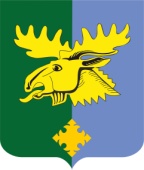 Совет депутатов муниципального образования«Важинское городское поселениеПодпорожского муниципального районаЛенинградской области»(третьего созыва)РЕШЕНИЕот 13 декабря 2017 года № 36 О бюджете муниципального образования «Важинское городское поселение Подпорожского  муниципального района Ленинградской области» на 2018 год и плановый период 2019 и 2020 годовСтатья 1. Основные характеристики бюджета муниципального образования  «Важинское городское поселение Подпорожского муниципального района Ленинградской области» на 2018 год и плановый период 2019 и 2020 годов1. Утвердить  основные характеристики бюджета муниципального образования «Важинское городское поселение Подпорожского муниципального района Ленинградской области» на 2018 год:прогнозируемый общий объем доходов  бюджета муниципального образования «Важинское городское  поселение  Подпорожского муниципального района Ленинградской области» в сумме 33 647,9 тыс. руб.; общий объем расходов бюджета муниципального образования «Важинское городское поселение Подпорожского муниципального района Ленинградской области» в сумме 34 640,5 тыс. руб.; прогнозируемый дефицит бюджета муниципального образования «Важинское городское поселение Подпорожского муниципального района Ленинградской области» в сумме 992,6 тыс. руб.;  2. Утвердить основные характеристики бюджета муниципального образования «Важинское городское поселение Подпорожского муниципального района Ленинградской области» на 2019 год и на 2020 год:прогнозируемый общий объем доходов бюджета муниципального образования «Важинское городское поселение Подпорожского муниципального района Ленинградской области» на 2019 год  в сумме   25 349,4 тыс. руб.  и на 2020 год в сумме 25 866,1 тыс. руб.;общий объем расходов   бюджета муниципального образования «Важинское городское поселение Подпорожского муниципального района Ленинградской области» на 2019 год в сумме  26 349,4  тыс. руб., в том числе условно утвержденные расходы в сумме 563,1 тыс. руб., и на 2020 год в сумме 26 866,1 тыс. руб., в том числе условно утвержденные расходы в сумме 1146,6 тыс. руб.;прогнозируемый дефицит бюджета муниципального образования «Важинское городское поселение Подпорожского муниципального района Ленинградской области» на 2019 год  в сумме  1 000,0 тыс. руб. и на 2020 год в сумме  1 000,0  тыс. руб.3. Утвердить источники внутреннего  финансирования дефицита бюджета муниципального образования  «Важинское городское поселение Подпорожского муниципального района Ленинградской области» на 2018 год и плановый период 2019 и 2020 годов согласно приложению 1.    Статья 2. Доходы бюджета муниципального образования  «Важинское городское поселение Подпорожского муниципального района Ленинградской области»  на 2018 год  1. Утвердить в пределах общего объема доходов бюджета муниципального образования  «Важинское городское поселение Подпорожского муниципального района Ленинградской области», утвержденного статьей 1 настоящего  решения, прогнозируемые поступления доходов на 2018 год и на плановый период 2019 и 2020 годов согласно приложению 2.   2. Утвердить в пределах общего объема доходов бюджета муниципального образования «Важинское городское поселение Подпорожского муниципального района Ленинградской области», утвержденного статьей 1 настоящего решения безвозмездные поступления на  2018 год и на  плановый период 2019 и 2020 годы согласно приложению 3. Статья 3. Главные администраторы доходов бюджета муниципального образования  «Важинское городское поселение Подпорожского муниципального района Ленинградской области» и главные администраторы источников внутреннего финансирования дефицита бюджета муниципального образования  «Важинское городское поселение Подпорожского муниципального района Ленинградской области»1. Утвердить перечень и коды главных администраторов доходов бюджета муниципального образования  «Важинское городское поселение Подпорожского муниципального района Ленинградской области» и закрепляемые за ними  виды (подвиды) доходов бюджета согласно приложению 4.2. Утвердить перечень главных администраторов источников  внутреннего финансирования дефицита бюджета муниципального образования  «Важинское городское поселение Подпорожского муниципального района Ленинградской области» согласно приложению 5.Статья 4. Особенности администрирования доходов бюджета муниципального  образования  «Важинское городское поселение Подпорожского муниципального района Ленинградской области»  в 2018 году            1. Установить, что задолженность по отмененным местным налогам и сборам зачисляется в бюджет муниципального образования «Важинское городское поселение Подпорожского муниципального района Ленинградской области».Статья 5.   Бюджетные ассигнования бюджета муниципального  образования  «Важинское городское поселение Подпорожского муниципального района Ленинградской области» на 2018 год и плановый период 2019 и 2020 годов 1. Утвердить в пределах общего объема расходов, утвержденного статьей 1 настоящего решения:распределение бюджетных ассигнований по целевым статьям (муниципальным программам и непрограммным направлениям деятельности), группам и подгруппам видов расходов классификации расходов бюджета, по разделам и подразделам классификации расходов бюджетов на 2018 год и на плановый период 2019 и 2020 годов согласно приложению 6;распределение бюджетных ассигнований  по разделам, подразделам  классификации расходов бюджета на 2018 год и на плановый период 2019 и 2020 годов согласно приложению  7.      2. Утвердить  ведомственную структуру расходов бюджета муниципального  образования  «Важинское городское поселение Подпорожского муниципального района Ленинградской области» на 2018 год и на плановый период 2019 и 2020 годов согласно приложению 8.      3. Установить, что порядке, установленном нормативно-правовыми актами  администрации муниципального образования «Важинское городское поселение Подпорожского муниципального района Ленинградской области»  предоставляются субсидии юридическим лицам (за исключением субсидий муниципальным учреждениям), индивидуальным предпринимателям, а так же физическим лицам – производителям товаров, работ и услуг и некоммерческим организациям, не  являющимися муниципальными учреждениями, в случаях, установленных настоящим решением, а именно:1) в целях реализации муниципальной программы «Содействие развитию малого и среднего предпринимательства на территории муниципального образования «Важинское городское поселение Подпорожского муниципального района Ленинградской области» на 2018-2020 годы»:возмещение затрат на развитие и поддержку малого и среднего предпринимательства на территории муниципального образования «Важинское городское поселение Подпорожского муниципального района Ленинградской области»;2) в рамках непрограммных расходов:возмещение недополученных доходов и (или) возмещения затрат в связи с оказанием банных услуг населению на территории муниципального образования «Важинское городское поселение Подпорожского муниципального района Ленинградской области».4. Утвердить объем бюджетных ассигнований дорожного фонда муниципального образования «Важинское городское поселение Подпорожского муниципального района Ленинградской области» в размере 5 113,9 тыс. руб., на 2019 год – 1 757,4 тыс. руб. и на  2020 год – 1 758,9 тыс. руб.5. Установить, что в соответствии с пунктом 8 статьи 217 Бюджетного кодекса Российской Федерации и статьи 29 решения Совета депутатов Важинское городское поселение от 06.10.2017г. № 28 «Об утверждении Положения о бюджетном процессе в муниципальном образовании «Важинское городское поселение Подпорожского муниципального района Ленинградской области» в новой редакции» в ходе исполнения бюджета МО «Важинское городское поселение»  вносятся изменения в сводную бюджетную роспись бюджета на 2018 год по следующим основаниям, связанным  с особенностями исполнения бюджета Важинского городского поселения и на плановый период 2019-2020 годов, без внесения изменений в  настоящее  решение:  в случаях образования, переименования, реорганизации, ликвидации органов местного самоуправления, перераспределения их полномочий в пределах общего объема средств, предусмотренных настоящим решением о бюджете на обеспечение их деятельности;в случае перераспределения бюджетных ассигнований между разделами, подразделами, целевыми статьями классификации расходов бюджета в пределах общего объема бюджетных ассигнований, предусмотренных настоящим решением главному распорядителю бюджетных средств на предоставление бюджетным и автономным  учреждениям субсидий на финансовое обеспечение муниципального задания на оказание муниципальных услуг (выполнение работ);в случае распределения средств целевых межбюджетных трансфертов (и их остатков) из  других видов бюджетов  (сверх утвержденных решением о бюджете безвозмездных поступлений) на осуществление отдельных целевых расходов на основании нормативных правовых актов Правительства Ленинградской области, а также заключенных соглашений;в случаях перераспределения бюджетных ассигнований между главными распорядителями бюджетных средств бюджета Важинского городского поселения, разделами, подразделами, целевыми статьями, видами расходов классификации расходов бюджета в пределах общего объема средств, предусмотренных настоящим решением о бюджете для финансирования муниципальных программ Важинского городского поселения, после внесения изменений в муниципальные программы Важинского городского поселения.при внесении Министерством финансов Российской Федерации изменений в Указания о порядке применения бюджетной классификации Российской Федерации в части отражения расходов по кодам разделов, подразделов, целевых статей, видов расходов.в случаях перераспределения бюджетных ассигнований между разделами, подразделами, целевыми статьями и видами расходов классификации расходов бюджетов на сумму, необходимую для выполнения условий софинансирования, установленных для получения субсидий, предоставляемых бюджету Важинского городского поселения Подпорожского муниципального района Ленинградской области из областного бюджета, в пределах объема бюджетных ассигнований, предусмотренных главному распорядителю бюджетных средств бюджета Важинского городского поселения Подпорожского муниципального района Ленинградской области по соответствующей муниципальной программе.в случаях перераспределения бюджетных ассигнований между разделами, подразделами, целевыми статьями и видами расходов классификации расходов бюджетов в случае создания (реорганизации) муниципального учреждения.в случаях перераспределения бюджетных ассигнований между разделами, подразделами, целевыми статьями и видами расходов классификации расходов бюджетов в пределах общего объема бюджетных ассигнований, предусмотренных настоящим решением главному распорядителю бюджетных средств бюджета Важинского городского поселения Подпорожского муниципального района Ленинградской области на сумму, денежных взысканий (штрафов) за нарушение условий договоров (соглашений) о предоставлении субсидий бюджетам муниципальных образований Ленинградской области из областного бюджета, подлежащую возврату в областной бюджет;в случаях перераспределения бюджетных ассигнований между разделами, подразделами, целевыми статьями и видами расходов классификации расходов бюджетов на сумму, необходимую для уплаты штрафов (в том числе административных), пеней (в том числе за несвоевременную уплату налогов и сборов), административных платежей, сборов на основании актов уполномоченных органов и должностных лиц по делам административных правонарушений в пределах общего объема бюджетных ассигнований, предусмотренных главному распорядителю бюджетных средств бюджета Важинского городского поселения Подпорожского муниципального района Ленинградской области в текущем году.Статья 6. Особенности установления отдельных расходных обязательств и использования бюджетных ассигнований по обеспечению деятельности органов местного самоуправления и  муниципальных учреждений муниципального  образования  «Важинское городское поселение Подпорожского муниципального района Ленинградской области»1. Установить, что для расчета должностных окладов работников муниципальных бюджетных учреждений и муниципальных казенных учреждений МО «Важинское городское поселение» за календарный месяц или за выполнение установленной нормы труда в порядке, установленном постановлением Администрации муниципального образования «Важинское городское поселение Подпорожского муниципального района Ленинградской области» от 26.09.2011г. № 146 «Об утверждении Положения о системе оплаты труда в муниципальных бюджетных учреждениях и муниципальных казенных учреждениях муниципального образования «Важинское городское поселение Подпорожского муниципального района Ленинградской области», с 1 января 2018 года применяется расчетная величина в размере 9185,0 рублей.  2. Утвердить размер индексации ежемесячного денежного вознаграждения по муниципальным должностям, месячных должностных окладов муниципальных служащих, а также месячных должностных окладов работников, замещающих должности, не являющихся должностями муниципальной службы, в 1,04 раза с 01 января 2018 года.3. Утвердить расходы на обеспечение деятельности администрации муниципального образования  «Важинское городское поселение Подпорожского муниципального района Ленинградской области»: на 2018 год в сумме 6 182,8 тыс. руб.,на 2019 год в сумме  6 440,6 тыс. руб.,на 2020 год в сумме  6 709,7 тыс. руб.Статья 7. Межбюджетные трансферты бюджетам муниципальных образований.1. Утвердить иные межбюджетные трансферты из бюджета Важинского городского поселения бюджету Подпорожского муниципального района на осуществление полномочий контрольно-ревизионной комиссии Важинского городского поселения по осуществлению внешнего муниципального финансового контроля на 2018 год и на плановый период 2019 и 2020 годов согласно приложению 92. Утвердить порядок предоставления иных межбюджетных трансфертов из бюджета Важинского городского поселения бюджету Подпорожского муниципального района на осуществление полномочий контрольно-ревизионной комиссии Важинского городского поселения по осуществлению внешнего муниципального финансового контроля согласно приложению 10.Статья 8. Муниципальные внутренние заимствования муниципального образования  «Важинское городское поселение Подпорожского муниципального района Ленинградской области». Установить предельный объем муниципального внутреннего долга муниципального образования «Важинское городское поселение Подпорожского муниципального района Ленинградской области» на 2018 год в сумме  4 441,6 тыс. руб.,на 2019 год в сумме  3 586,6 тыс. руб.,на 2020 год в сумме  2 724,4 тыс. руб.2. Установить верхний предел муниципального внутреннего долга муниципального образования «Важинское городское поселение Подпорожского муниципального района Ленинградской области» на 1 января 2019 года в сумме 3 579,3 тыс. руб., на 1 января 2020 года в сумме 2 724,4 тыс. руб., на 1 января 2021 года в сумме 1 862,2 тыс. руб.3. Утвердить Программу муниципальных внутренних заимствований муниципального образования «Важинское городское поселение Подпорожского муниципального района Ленинградской области» на 2018 год согласно приложению 11.4. Утвердить Программу муниципальных внутренних заимствований муниципального образования «Важинское городское поселение Подпорожского муниципального района Ленинградской области» на  плановый период 2019  и 2020 годов согласно приложению 12.5. Установить предельный объем расходов на обслуживание муниципального долга муниципального образования «Важинское городское поселение Подпорожского муниципального района Ленинградской области» на 2018 год в сумме 25,2 тыс. руб., на 2019 год в сумме 16,5 тыс. руб., на 2020 год в сумме 7,9 тыс. руб.6. Предоставить право администрации муниципального образования «Важинское городское поселение Подпорожского муниципального района Ленинградской области» в 2018-2020 годах осуществлять заимствования в порядке, установленном бюджетным законодательством Российской Федерации, Ленинградской области и муниципального образования «Важинское городское поселение Подпорожского муниципального района Ленинградской области» и в соответствии с Программой муниципальных внутренних заимствований муниципального образования «Важинское городское поселение Подпорожского муниципального района Ленинградской области»  на 2018 год и Программой муниципальных  внутренних заимствований муниципального образования «Важинское городское поселение Подпорожского муниципального района Ленинградской области» на плановый период 2019 и 2020 годов  с учетом предельной величины муниципального долга  муниципального образования «Важинское городское поселение Подпорожского муниципального района Ленинградской области».7. Установить, что привлекаемые в 2018-2020 годах заемные средства, направляются на финансирование дефицита бюджета муниципального образования  «Важинское городское поселение Подпорожского муниципального района Ленинградской области», а также для погашения муниципального долга и временных кассовых разрывов, возникающих при исполнении бюджета муниципального образования муниципального образования «Важинское городское поселение Подпорожского муниципального района Ленинградской области».Статья 9. Особенности исполнения бюджета муниципального образования  «Важинское городское поселение Подпорожского муниципального района Ленинградской области»1. Доходы,  фактически полученные при исполнении бюджета сверх сумм, установленных пунктом 1 настоящего решения, направляются на уменьшение размера дефицита бюджета и выплаты, сокращающие долговые обязательства бюджета, без внесения изменений и дополнений в настоящее решение. При этом подготавливается  и утверждается дополнительная бюджетная роспись.2. Нормативные и иные правовые акты органов местного самоуправления  Важинского городского поселения, влекущие дополнительные расходы за счет средств местного бюджета на 2018 год  и на плановый период 2019 и 2020 годов, а также сокращающие его доходную базу, реализуются и применяются только при наличии соответствующих источников дополнительных поступлений в местный бюджет или при сокращении расходов по конкретным статьям местного бюджета на 2018 год и на плановый период 2019 и 2020 годов, а также после внесения соответствующих изменений  в настоящее решение.В случае если реализация правового акта частично (не в полной мере) обеспечена источниками финансирования в местном бюджете,  такой правовой акт реализуется и применяется в пределах средств, предусмотренных на эти цели в местном бюджете на 2018 год и на плановый период 2019 и 2020 годов.Глава муниципального образования                                                                       Ю.А. КощеевПриложение 1  к решению совета депутатовМО «Важинское городское поселение»от 13.12.2017 № 36  Источники финансирования дефицита бюджетаМО  «Важинское городское поселение Подпорожского муниципального района Ленинградской области» на 2018  год и плановый период 2019 и 2020 годовтыс. руб.Приложение 2  к решению совета депутатовМО «Важинское городское поселение»от 13.12.2017 № 36  Прогнозируемые поступления доходов в бюджет муниципального образования «Важинское городское поселение Подпорожского муниципального района Ленинградской	области» на 2018 год и плановый период 2019 и 2020 годовтыс. руб.Приложение  3  к решению совета депутатовМО «Важинское городское поселение»от 13.12.2017 № 36  БЕЗВОЗМЕЗДНЫЕ ПОСТУПЛЕНИЯ в 2018 году на плановый период 2019 и 2020 годовтыс. руб.Приложение 4	  					к решению совета депутатовМО «Важинское городское поселение»от 13.12.2017 № 36  Перечень главных администраторов доходов бюджета муниципального образования«Важинского городского поселения Подпорожского муниципального района Ленинградской области» и закрепляемые за ними виды (подвиды) доходов бюджетаПриложение 5  к решению совета депутатовМО «Важинское городское поселение»от 13.12.2017 № 36  Перечень главных администраторов источников внутреннего финансирования дефицита бюджета муниципального образования «Важинское городское поселение Подпорожского муниципального района Ленинградской области» Приложение 6к решению совета депутатовМО «Важинское городское поселение»от 13.12.2017 № 36  РАСПРЕДЕЛЕНИЕ   бюджетных ассигнований по целевым статьям (муниципальным программам  и непрограммным направлениям деятельности), группам и подгруппам видов расходов классификации расходов бюджетов, по разделам и подразделам классификации расходов бюджетов  на 2018 год и плановый период 2019 и 2020 годов Приложение 7к решению совета депутатовМО «Важинское городское поселение»от 13.12.2017 № 36  Расходы  по  разделам и подразделам  классификации расходов муниципального образования  «Важинское городское поселение Подпорожского муниципального района Ленинградской области» на 2018 год и плановый период 2019 и 2020 годовПриложение 8к решению совета депутатовМО «Важинское городское поселение»от 13.12.2017 № 36  Ведомственная  структура  расходов бюджета муниципального образования «Важинское городское поселение Подпорожского муниципального района Ленинградской области»  на 2018 год и плановый период 2019 и 2020 годовПриложение  9к решению совета депутатовМО «Важинское городское поселение»от 13.12.2017 № 36  ПРОГРАММАмуниципальных внутренних заимствований по муниципальному образованию «Важинское городское поселение Подпорожского муниципального района Ленинградской области» на 2018 годтыс. руб.Приложение  10к решению совета депутатовМО «Важинское городское поселение»от 13.12.2017 № 36  ПРОГРАММАмуниципальных внутренних заимствованиймуниципального образования  «Важинское городское поселение Подпорожского муниципального района Ленинградской области»на плановый период 2019 и  2020 годов                                                                                                                                       тыс. руб.  Приложение 11к решению совета депутатовМО «Важинское городское поселение»от 13.12.2017 № 36  ИНЫЕ МЕЖБЮДЖЕТНЫЕ ТРАНСФЕРТЫна осуществление полномочий   Важинского городского поселения   контрольно-счетной комиссии по осуществлению внешнего муниципального финансового контроля на 2018 год и плановый период 2019 и 2020 годов                                                                                                                                  тыс. руб.Приложение 12к решению совета депутатовМО «Важинское городское поселение»от 13.12.2017 № 36  Порядокпредоставления иных межбюджетных трансфертовиз бюджета  Важинского  городского поселения бюджету Подпорожского муниципального  района на осуществление полномочий контрольно - счетной комиссии Важинского городского поселения по осуществлению внешнего муниципального финансового контроля на 2018 год и плановый период 2019 и 2020 годов1.   В соответствии со статьей 142.5 Бюджетного кодекса Российской Федерации настоящий Порядок определяет условия и процедуру предоставления в 2018 году иных   межбюджетных трансфертов из бюджета Важинского городского поселения бюджету Подпорожского муниципального района   в связи с передачей   Контрольно-счетной комиссии МО «Подпорожский муниципальный район» полномочий контрольно-ревизионной комиссии МО «Важинское городское поселение» по осуществлению внешнего муниципального финансового контроля в 2018 году и в плановый период 2019 и 2020 годов (далее по тексту – межбюджетные трансферты.)2. Условием предоставления межбюджетных трансфертов является  решение  Совета депутатов Важинского городского поселения от 07.02.2012 года № 3 «О передаче контрольных полномочий» и Соглашения о передаче контрольно-счетной комиссии МО «Подпорожский муниципальный район» полномочий контрольно – ревизионной комиссии МО «Важинское городское поселение» по осуществлению внешнего муниципального финансового контроля (далее по тексту – переданные полномочия)3. Межбюджетные трансферты в 2018 году и в плановый период 2019 и 2020 годов передаются на организацию исполнения переданных полномочий МО «Подпорожский муниципальный район»  в соответствии с Методикой расчета объема межбюджетных трансфертов на организацию исполнения переданных полномочий (приложение 1 к Порядку).4. Объем межбюджетных трансфертов на организацию исполнения переданных полномочий по осуществлению внешнего муниципального финансового контроля предусматривается в соответствии с  Соглашением о передаче вышеуказанных   полномочий.  5. Главным распорядителем средств межбюджетных трансфертов является  Администрация МО «Важинское городское поселение».6.  Администрация  МО «Важинское городское поселение»  из бюджета МО «Важинского городского поселения» перечисляет межбюджетные трансферты в бюджет МО «Подпорожский муниципальный район» в соответствии с Соглашением о передаче вышеуказанных   полномочий  в пределах бюджетных ассигнований и лимитов бюджетных обязательств, утвержденных на эти цели в бюджете Важинского городского поселения. За декабрь межбюджетные трансферты перечисляются не позднее 20 декабря.7. Межбюджетные трансферты могут быть использованы только с целью осуществления переданных полномочий.8. Ответственность   за    нецелевое    использование    межбюджетных    трансфертов,  несоблюдение настоящего порядка несет Администрация Подпорожского муниципального района.9. В случае нецелевого использования межбюджетные трансферты подлежат возврату в бюджет Важинского городского поселения в установленном действующим законодательством порядке.10. Контроль за целевым использованием межбюджетных трансфертов и соблюдением настоящего Порядка осуществляет  Администрация МО «Важинское городское поселение».    Приложение 1 к ПорядкуМетодика расчета объема межбюджетных трансфертовна организацию исполнения переданных полномочийОбъем межбюджетных трансфертов на соответствующий финансовый год определяется по формуле: Н = (Н1  +  Н2)  Х  И, гдеН - общий объем межбюджетных трансфертов на соответствующий финансовый год;Н1 – объем межбюджетных трансфертов на оплату труда с начислениями исходя из доли  рабочего времени, затраченного на осуществление указанных полномочий работниками контрольно-счетной комиссии муниципального района, осуществляющих переданные полномочия;Н2 – объем межбюджетных трансфертов на иные затраты, в размере 20 процентов от фонда оплаты труда;И – индекс-дефлятор, применяемый при расчете бюджета Важинского городского поселения на соответствующий финансовый год. КодИсточникивнутреннего финансирования дефицита201820192020000 01 02 00 00 00 0000 000Кредиты кредитных организаций в валюте Российской  Федерации1854,91862,21862,2000 01 02 00 00 00 0000 700Получение кредитов от кредитных организаций в валюте Российской Федерации1854,91862,21862,2000 01 02 00 00 13 0000 710Получение кредитов от  кредитных организаций городским поселением в валюте Российской  Федерации1854,91862,21862,2000 01 02 00 00 00 0000 800Погашение кредитов, предоставленных кредитными организациями в валюте Российской Федерации ---000 01 02 00 00 13 0000 810Погашение городским поселением  кредитов от   кредитных  организаций в валюте Российской  Федерации---000 01 03 00 00 00 0000 000Бюджетные кредиты от других бюджетов бюджетной системы Российской Федерации- 862,3- 862,2- 862,2000 01 03 00 00 00 0000 700 Получение бюджетных кредитов от других бюджетов бюджетной системы Российской Федерации в валюте Российской Федерации---000 01 03 00 00 13 0000 710Получение кредитов   от других бюджетов  бюджетной системы  Российской Федерации     бюджетами городских поселений  в валюте Российской Федерации000 01 03 00 00 00 0000 800Погашение бюджетных кредитов, полученных от других бюджетов бюджетной системы Российской Федерации в валюте Российской Федерации- 862,3- 862,2- 862,2000 01 03 00 00 13 0000 810Погашение бюджетами городских поселений  кредитов от других бюджетов бюджетной системы Российской Федерации в валюте Российской Федерации- 862,3- 862,2- 862,2000 01 05 00 00 00 0000 000 Изменение остатков средств  на счетах по учету средств бюджетаВсего источников внутреннего финансирования992,61 000,01 000,0Код бюджетной классификацииИсточник дохода2018201920201 00 00000 00 0000 000НАЛОГОВЫЕ И НЕНАЛОГОВЫЕ ДОХОДЫ9925,910010,510032,31 01 00000 00 0000 000НАЛОГИ НА ПРИБЫЛЬ, ДОХОДЫ3044,43054,43065,81 01 02000 01 0000 110Налог на доходы физических лиц3044,43054,43065,81 03 00000 00 0000 000НАЛОГИ НА ТОВАРЫ (РАБОТЫ, УСЛУГИ), РЕАЛИЗУЕМЫЕ НА ТЕРРИТОРИИ РОССИЙСКОЙ ФЕДЕРАЦИИ1461,71527,31536,71 03 02000 01 0000 110Акцизы  по подакцизным товарам (продукции), производимым на территории Российской Федерации1461,71527,31536,71 06 00000 00 0000 000НАЛОГИ НА ИМУЩЕСТВО2712,02720,02720,01 06 01000 00 0000 110Налог на имущество физических лиц212,0220,0220,01 06 06000 00 0000 110Земельный налог2500,02500,02500,01 08 00000 00 0000 000ГОСУДАРСТВЕННАЯ ПОШЛИНА23,024,025,01 08 04020 01 0000 110Государственная пошлина за совершение нотариальных действий должностными лицами органов местного самоуправления, уполномоченными в соответствии с законодательными актами Российской Федерации на совершение нотариальных действий23,024,025,01 11 00000 00 0000 000ДОХОДЫ ОТ ИСПОЛЬЗОВАНИЯ ИМУЩЕСТВА, НАХОДЯЩЕГОСЯ В ГОСУДАРСТВЕННОЙ И МУНИЦИПАЛЬНОЙ СОБСТВЕННОСТИ2484,82484,82484,81 11 05000 00 0000 120Доходы, получаемые в виде арендной либо иной платы за передачу в возмездное пользование государственного и муниципального имущества (за исключением имущества бюджетных и автономных учреждений, а также имущества государственных и муниципальных унитарных предприятий, в том числе казенных)2024,82024,82024,81 11 09000 00 0000 120Прочие доходы от использования имущества и прав, находящихся в государственной и муниципальной собственности (за исключением имущества бюджетных и автономных учреждений, а также имущества государственных и муниципальных унитарных предприятий, в том числе казенных)460,0460,0460,01 14 00000 00 0000 000ДОХОДЫ ОТ ПРОДАЖИ МАТЕРИАЛЬНЫХ И НЕМАТЕРИАЛЬНЫХ АКТИВОВ100,0100,0100,01 14 06000 00 0000 430Доходы от продажи земельных участков, находящихся в государственной и муниципальной собственности100,0100,0100,01 17 00000 00 0000 000ПРОЧИЕ НЕНАЛОГОВЫЕ ДОХОДЫ100,0100,0100,01 17 05050 13 0000 180Прочие неналоговые доходы бюджетов городских поселений100,0100,0100,02 00 00000 00 0000 000БЕЗВОЗМЕЗДНЫЕ ПОСТУПЛЕНИЯ23722,015339,415833,8Всего доходов33647,925289,425796,1КДБНаименование201820192020ДОТАЦИИ11259,111513,811899,42 02 15001 13 0000 151Дотации бюджетам городских поселений на выравнивание бюджетной обеспеченности (из областного бюджета)5696,45882,16085,52 02 15001 13 0001 151 Дотация бюджетам городских поселений на выравнивание бюджетной обеспеченности (из районного фонда поддержки)5562,75631,75813,9СУБСИДИИ7590,3002 02 20216 13 0000 151Субсидии бюджетам городских поселений на осуществление дорожной деятельности в отношении автомобильных дорог общего пользования, а так же капитального ремонта и ремонта дворовых территорий многоквартирных домов, проездов к дворовым территориям многоквартирных домов населенных пунктов650,0002 02 29999 13 0000 151Прочие субсидии бюджетам городских поселений6940,300СУБВЕНЦИИ748,3725,1734,42 02 35118 13 0000 151Субвенции бюджетам городских поселений на осуществление первичного воинского учета на территориях, где отсутствуют военные комиссариаты254,4257,1266,42 02 30024 13 0000 151Субвенции бюджетам городских поселений на выполнение передаваемых полномочий субъектов Российской Федерации493,9468,0468,0-осуществление отдельного государственного полномочия Ленинградской области в сфере административных правоотношений493,9468,0468,0ИНЫЕ МЕЖБЮДЖЕТНЫЕ ТРАНСФЕРТЫ4124,33100,03200,02 02 49999 13 0000 151Прочие межбюджетные трансферты, передаваемые бюджетам городских поселений4124,33100,03200,0- иные межбюджетные трансферты бюджетам поселений на обеспечение стимулирующих выплат работникам муниципальных учреждений культуры942,600- на создание условий для развития на территории поселения физической культуры и спорта в части предоставления субсидий     на выполнение  муниципального задания структурному подразделению «физкультурно-оздоровительный комплекс» бюджетного учреждения культуры «Важинское клубное объединение»3000,03100,03200,0- на создание условий для организации досуга, развитие местного традиционного народного художественного творчества181,700ВСЕГО23722,015338,915833,8Код бюджетной классификации Российской ФедерацииКод бюджетной классификации Российской ФедерацииНаименование главного администратора доходов бюджета и доходного источникаглавного администратора доходовдоходовНаименование главного администратора доходов бюджета и доходного источника920Администрация муниципального образования «Важинское городское поселение Подпорожского муниципального района Ленинградской области»9201 08 04020 01 1000 110Государственная пошлина за совершение нотариальных действий должностными лицами органов местного самоуправления, уполномоченными в соответствии с законодательными актами Российской Федерации на совершение нотариальных действий9201 11 05025 13 0000 120Доходы, получаемые в виде арендной платы, а также средства от продажи права на заключение договоров аренды за земли, находящиеся в собственности городских поселений (за исключением земельных участков муниципальных бюджетных и автономных учреждений)9201 11 05035 13 0000 120Доходы от сдачи в аренду имущества, находящегося в оперативном управлении органов управления городских поселений и созданных ими учреждений (за исключением имущества муниципальных бюджетных и автономных учреждений)9201 11 05075 13 0000 120Доходы от сдачи в аренду имущества, составляющего казну городских поселений (за исключением земельных участков)9201 11 07015 13 0000 120Доходы от перечисления части прибыли, остающейся после уплаты налогов и иных обязательных платежей муниципальных унитарных предприятий, созданных городскими поселениями9201 11 08050 13 0000 120Средства, получаемые от передачи имущества, находящегося в собственности городских поселений (за исключением имущества муниципальных бюджетных и автономных учреждений, а также имущества муниципальных унитарных предприятий, в том числе казенных), в залог, в доверительное управление9201 11 09045 13 0000 120Прочие поступления от использования имущества, находящегося в собственности городских поселений (за исключением имущества муниципальных бюджетных и автономных учреждений, а так же имущества муниципальных унитарных предприятий, в том числе казенных).9201 11 09045 13 0040 120Прочие поступления от использования имущества, находящегося в собственности городских поселений (за исключением имущества муниципальных бюджетных и автономных учреждений, а так же имущества муниципальных унитарных предприятий, в том числе казенных), (плата за найм)9201 13 01995 13 0000 130Прочие доходы от оказания платных услуг, работ получателями средств бюджетов городских поселений 9201 13 02995 13 0000 130Прочие доходы от компенсации затрат бюджетов городских поселений 9201 14 01050 13 0000 410Доходы от продажи квартир, находящихся в собственности городских поселений9201 14 02052 13 0000 410Доходы от реализации имущества, находящегося в оперативном управлении учреждений, находящихся в ведении органов управления городских поселений (за исключением имущества муниципальных бюджетных и автономных учреждений), в части реализации основных средств по указанному имуществу9201 14 02052 13 0000 440Доходы от реализации имущества, находящегося в оперативном управлении учреждений, находящихся в ведении органов управления городских поселений (за исключением имущества муниципальных бюджетных и автономных учреждений), в части реализации материальных запасов по указанному имуществу9201 14 02053 13 0000 410Доходы от реализации иного имущества, находящегося в собственности городских поселений (за исключением имущества муниципальных бюджетных и автономных учреждений, а также имущества муниципальных унитарных предприятий, в том числе казенных), в части реализации основных средств по указанному имуществу9201 14 02053 13 0000 440Доходы от реализации иного имущества, находящегося в собственности городских поселений (за исключением имущества  муниципальных бюджетных и автономных учреждений, а также имущества муниципальных унитарных предприятий, в том числе казенных), в части реализации материальных запасов по указанному имуществу9201 14 03050 13 0000 410Средства от распоряжения и реализации конфискованного и иного имущества, обращенного в доходы городских поселений (в части реализации основных средств по указанному имуществу)9201 14 03050 13 0000 440Средства от распоряжения и реализации конфискованного и иного имущества, обращенного в доходы городских поселений (в части реализации материальных запасов по указанному имуществу)9201 14 04050 13 0000 420Доходы от продажи нематериальных активов, находящихся в собственности городских поселений9201 14 06025 13 0000 430Доходы от продажи земельных участков, находящихся в собственности городских поселений (за исключением земельных участков муниципальных бюджетных и автономных учреждений)9201 15 02050 13 0000 140Платежи, взимаемые органами местного самоуправления (организациями) городских поселений за выполнение определенных функций9201 16 32000 13 0000 140Денежные взыскания, налагаемые в возмещение ущерба, причиненного в результате незаконного или не целевого использования бюджетных средств (в части бюджетов городских поселений) 9201 16 33050 13 0000 140Денежные взыскания (штрафы) за нарушение законодательства Российской Федерации о контрактной системе в сфере закупок товаров, работ, оказание услуг для обеспечения государственных и муниципальных нужд – для нужд городских поселений9201 16 90050 13 0000 140Прочие поступления от денежных взысканий (штрафов) и иных сумм в возмещение ущерба, зачисляемые в бюджеты городских поселений9201 17 01050 13 0000 180Невыясненные поступления, зачисляемые в бюджеты городских поселений9201 17 05050 13 0000 180Прочие неналоговые доходы бюджетов городских поселений9202 02 20298 13 0000 151Субсидии бюджетам городских поселений на обеспечение мероприятий по капитальному ремонту многоквартирных домов за счет средств, поступивших от государственной корпорации - Фонда содействия реформированию жилищно-коммунального хозяйства9202 02 20299 13 0000 151Субсидии бюджетам городских поселений на обеспечение мероприятий по переселению граждан из аварийного жилищного фонда за счет средств, поступивших от государственной корпорации - Фонда содействия реформированию жилищно-коммунального хозяйства9202 02 20300 13 0000 151Субсидии бюджетам городских поселений на обеспечение мероприятий по модернизации систем коммунальной инфраструктуры за счет средств, поступивших от государственной корпорации - Фонда содействия реформированию жилищно-коммунального хозяйства9202 02 20301 13 0000 151Субсидии бюджетам городских поселений на обеспечение мероприятий по капитальному ремонту многоквартирных домов за счет средств бюджетов9202 02 20302 13 0000 151Субсидии бюджетам городских поселений на обеспечение мероприятий по переселению граждан из аварийного жилищного фонда за счет средств бюджетов 9202 02 20303 13 0005 151Субсидии бюджетам городских поселений на обеспечение мероприятий по модернизации систем коммунальной инфраструктуры за счет средств бюджетов9202 02 15001 13 0000 151Дотации бюджетам городских поселений на выравнивание бюджетной обеспеченности9202 02 15001 13 0001 151Дотации бюджетам городских поселений на выравнивание бюджетной обеспеченности9202 02 15002 13 0000 151Дотации бюджетам городских поселений на поддержку мер по обеспечению сбалансированности бюджетов9202 02 20041 13 0000 151Субсидии бюджетам городских поселений на строительство, модернизацию, ремонт и содержание автомобильных дорог общего пользования, в том числе дорог поселения (за исключением автомобильных дорог федерального значения)9202 02 20051 13 0000 151Субсидии бюджетам городских поселений на реализацию Федеральных целевых программ9202 02 20077 13 0000 151Субсидии бюджетам городских поселений на софинансирование капитальных вложений в объекты муниципальной собственности9202 02 20216 13 0000 151Субсидии бюджетам городских поселений на осуществление дорожной деятельности в отношении автомобильных дорог общего пользования, а так же капитального ремонта и ремонта дворовых территорий многоквартирных домов, проездов к дворовым территориям многоквартирных домов населенных пунктов9202 02 25519 13 0000 151Субсидия бюджетам городских поселений на поддержку отрасли культуры9202 02 25555 13 0000 151Субсидии бюджетам городских поселений на поддержку государственных программ субъектов Российской Федерации и муниципальных программ формирования современной городской среды9202 02 29999 13 0000 151Прочие субсидии бюджетам городских поселений9202 02 30024 13 0000 151Субвенции бюджетам городских поселений на выполнение передаваемых полномочий субъектов Российской Федерации9202 02 35118 13 0000 151Субвенции бюджетам городских поселений на осуществление первичного воинского учета на территориях, где отсутствуют военные комиссариаты9202 02 39999 13 0000 151Прочие субвенции бюджетам городских поселений9202 02 40014 13 0000 151Межбюджетные трансферты, передаваемые бюджетам городских поселений из бюджетов муниципальных районов на осуществление части полномочий по решению вопросов местного значения в соответствии с заключенными соглашениями9202 02 45144 13 0000 151Межбюджетные трансферты бюджетам городских поселений на комплектование книжных фондов библиотек муниципальных образований9202 02 45160 13 0000 151Межбюджетные трансферты, передаваемые бюджетам городских поселений для компенсации дополнительных расходов, возникших в результате решений, принятых органами власти другого уровня9202 02 49999 13 0000 151Прочие межбюджетные трансферты, передаваемые бюджетам городских поселений9202 02 90024 13 0000 151Прочие безвозмездные поступления в бюджеты городских поселений от бюджетов субъектов Российской Федерации9202 18 05010 13 0000 180Доходы бюджетов городских поселений от возврата бюджетными учреждениями остатков субсидий прошлых лет9202 18 60010 13 0000 151Доходы бюджетов городских поселений от возврата остатков субсидий, субвенций и иных межбюджетных трансфертов, имеющих целевое назначение, прошлых лет из бюджетов муниципальных районов9202 19 00000 13 0000 151Возврат остатков субсидий, субвенций и иных межбюджетных трансфертов, имеющих целевое назначение, прошлых лет из бюджетов городских поселений9202 19 60010 13 0000 151 Возврат прочих остатков субсидий, субвенций и иных межбюджетных трансфертов, имеющих целевое назначение, прошлых лет из бюджетов городских поселенийКод бюджетной классификацииКод бюджетной классификацииНаименование главного администратора и источников внутреннего финансирования дефицита бюджета муниципального образованияНаименование главного администратора и источников внутреннего финансирования дефицита бюджета муниципального образованияглавного администратораисточников внутреннего финансирования дефицита  бюджета муниципального образованияНаименование главного администратора и источников внутреннего финансирования дефицита бюджета муниципального образованияНаименование главного администратора и источников внутреннего финансирования дефицита бюджета муниципального образования1233920Администрации муниципального образования «Важинское городское поселение Подпорожского муниципального района Ленинградской области»Администрации муниципального образования «Важинское городское поселение Подпорожского муниципального района Ленинградской области»Администрации муниципального образования «Важинское городское поселение Подпорожского муниципального района Ленинградской области»92001 02  00 00  00 0000 00001 02  00 00  00 0000 000Кредиты кредитных организаций в валюте Российской Федерации 92001 02 00 00  13 0000 71001 02 00 00  13 0000 710Получение кредитов от кредитных организаций бюджетами городских поселений   в валюте Российской Федерации92001 02 00 00  13 0000 81001 02 00 00  13 0000 810Погашение бюджетами городских поселений кредитов от кредитных организаций в валюте Российской Федерации92001 03 00 00 00 0000 00001 03 00 00 00 0000 000Бюджетные кредиты от других бюджетов бюджетной системы Российской Федерации                                                           92001 03 00 00 13 0000 71001 03 00 00 13 0000 710Получение  кредитов от других бюджетов бюджетной системы Российской Федерации, бюджетами  городских поселений в валюте Российской Федерации92001 03 00 00 13 0000 81001 03 00 00 13 0000 810Погашение бюджетами городских поселений кредитов от других бюджетов бюджетной системы Российской Федерации в валюте Российской Федерации92001 05 00 00 00  0000 00001 05 00 00 00  0000 000Изменение остатков  средств  на счетах по учету средств бюджета 92001 05 02 01 13  0000 51001 05 02 01 13  0000 510Увеличение прочих остатков денежных средств бюджетов городских поселений92001 05 02 01  13  0000 61001 05 02 01  13  0000 610Уменьшение прочих остатков  денежных средств  бюджетов   городских поселений НаименованиеЦСРВРРз, ПР201820192020Всего34640,526786,325719,5Муниципальные программы26094,617071,816740,9Муниципальная программа «Развитие частей территории МО «Важинское городское поселение» на 2018-2020 годы»20 0 00 000002679,4179,4179,4Подпрограмма  «Благоустройство сельских населенных пунктов Важинского городского поселения»  20 1 0 000002625,0125,0125,0Основное мероприятие «Благоустройство сельских населенных пунктов Важинского городского поселения»  20 1 01 000002625,0125,0125,0Мероприятия, направленные на реализацию областного закона от 14.12.2012г. № 95-оз «О содействии развитию на части территорий муниципальных образований Ленинградской области иных форм местного самоуправления» 20 1 01 708802500,000Прочая закупка товаров, работ и услуг для обеспечения государственных (муниципальных) нужд20 1 01 708802442500,000Дорожное хозяйство (дорожные фонды)20 1 01 7088024404092500,000Мероприятия, направленные на реализацию областного закона от 14.12.2012г. № 95-оз «О содействии развитию на части территорий муниципальных образований Ленинградской области иных форм местного самоуправления» за счет средств местного бюджета 20 1 01 S0880125,0125,0125,0Прочая закупка товаров, работ и услуг для обеспечения государственных (муниципальных) нужд20 1 01 S0880244125,0125,0125,0Дорожное хозяйство (дорожные фонды)20 1 01 S08802440409125,0125,0125,0Подпрограмма «Развитие частей территории поселка Важины»20 2 00 0000054,454,454,4Основное мероприятие. Благоустройство частей территории поселка Важины, являющегося административным центром МО «Важинское городское поселение»20 2 01 0000054,454,454,4Мероприятия, направленные на реализацию областного закона от 12.05.2015г. № 42-оз «О содействии развитию иных форм местного самоуправления на части территорий населенных пунктов Ленинградской области, являющихся административными центрами поселений» за счет средств местного бюджета.20 2 01 S439054,454,454,4Прочая закупка товаров, работ и услуг для обеспечения государственных (муниципальных) нужд20 2 01 S439024454,454,454,4Дорожное хозяйство (дорожные фонды)20 2 01 S4390244040927,227,227,2Благоустройство20 2 01 S4390244050327,227,227,2Муниципальная программа «Управление муниципальной собственностью и земельными ресурсами МО «Важинское городское поселение» на 2018-2020 годы»21 0 00 00000260,070,070,0Основное мероприятие Проведение государственной регистрации права муниципальной собственности на объекты капитального строительства21 0 01 0000020,020,020,0Проведение государственной регистрации права муниципальной собственности на объекты капитального строительства21 0 01 1302020,020,020,0Прочая закупка товаров, работ и услуг для обеспечения государственных (муниципальных) нужд21 0 01 1302024420,020,020,0Другие общегосударственные вопросы21 0 01 13020244011320,020,020,0Основное мероприятие. Проведение государственной регистрации права муниципальной собственности на земельные участки  и постановка их на кадастровый учет21 0 02 00000240,050,050,0Проведение государственной регистрации права муниципальной собственности на земельные участки  и постановка их на кадастровый учет 21 0 02 13030140,050,050,0Прочая закупка товаров, работ и услуг для обеспечения государственных (муниципальных) нужд21 0 02 13030244140,050,050,0Другие вопросы в области национальной экономики21 0 02 130302440412140,050,050,0Мероприятия в области строительства, архитектуры и градостроительства21 0 02 13290100,000Прочая закупка товаров, работ и услуг для обеспечения государственных (муниципальных) нужд21 0 02 13290244100,000Другие вопросы в области национальной экономики21 0 02 132902440412100,000Муниципальная программа «Безопасность Важинского городского поселения на 2018-2020 годы»22 0 00 00000215,0265,0265,0Основное мероприятие. Мероприятия по предупреждению и ликвидации последствий чрезвычайных ситуаций и стихийных бедствий, развитие системы оповещения и информирования22 0 01 0000050,050,050,0Мероприятия по предупреждению и ликвидации последствий чрезвычайных ситуаций и стихийных бедствий 22 0 01 1304050,050,050,0Прочая закупка товаров, работ и услуг для обеспечения государственных (муниципальных) нужд22 0 01 1304024450,050,050,0Защита населения и территорий от последствий чрезвычайных ситуаций природного и техногенного характера, гражданская оборона22 0 01 13040244030950,050,050,0Основное мероприятие. Обеспечение пожарной безопасности на территории МО «Важинское городское поселение»22 0 02 0000050,050,050,0Мероприятия по обеспечению пожарной безопасности на территории МО «Важинское городское поселение»22 0 02 1305050,050,050,0Прочая закупка товаров, работ и услуг для обеспечения государственных (муниципальных) нужд22 0 02 1305024450,050,050,0Обеспечение пожарной безопасности22 0 02 13050244031050,050,050,0Основное мероприятие. Обеспечение общественной безопасности на территории МО «Важинское городское поселение»22 0 03 00000115,0165,0165,0Проектирование и установка системы видеонаблюдения на территории МО «Важинское городское поселение»22 0 03 13250100,0150,0150,0Прочая закупка товаров, работ и услуг для обеспечения государственных (муниципальных) нужд22 0 03 13250244100,0150,0150,0Другие вопросы в области национальной безопасности и правоохранительной деятельности22 0 03 132502440314100,0150,0150,0Оказание поддержки гражданам и их объединениям, участвующим в охране общественного порядка, создание условий для деятельности народных дружин;22 0 03 1328015,015,015,0Прочая закупка товаров, работ и услуг для обеспечения государственных (муниципальных) нужд22 0 03 1328024415,015,015,0Другие вопросы в области национальной безопасности и правоохранительной деятельности22 0 03 13280244031415,015,015,0Муниципальная программа «Развитие автомобильных дорог МО «Важинское городское поселение» на 2018-2020 годы»23 0 00 000002461,71605,21606,7Подпрограмма «Содержание и ремонт автомобильных дорог общего пользования местного значения, ремонт дворовых территорий и проездов к дворовым территориям многоквартирных домов МО «Важинское городское поселение» на 2018-2020 годы»  23 1 00 000002161,71055,21086,7Основное мероприятие. Содержание автомобильных дорог общего пользования местного значения МО «Важинское городское поселение» 23 1 01 000001061,7505,2736,7Содержание автомобильных дорог общего пользования местного значения МО «Важинское городское поселение» 23 1 01 130601061,7505,2736,7Прочая закупка товаров, работ и услуг для обеспечения государственных (муниципальных) нужд23 1 01 130602441061,7505,2736,7Дорожное хозяйство (дорожные фонды)23 1 01 1306024404091061,7505,2736,7Основное мероприятие. Ремонт автомобильных дорог общего пользования местного значения МО «Важинское городское поселение» 23 1 02 000001050,0500,0300,0Капитальный ремонт и ремонт автомобильных дорог общего пользования местного значения23 1 02 70140650,000Прочая закупка товаров, работ и услуг для обеспечения государственных (муниципальных) нужд23 1 02 70140244650,000Дорожное хозяйство (дорожные фонды)23 1 02 701402440409650,000Капитальный ремонт и ремонт автомобильных дорог общего пользования местного значения за счет средств местного бюджета23 1 02 S0140400,0500,0300,0Прочая закупка товаров, работ и услуг для обеспечения государственных (муниципальных) нужд23 1 02 S0140244400,0500,0300,0Дорожное хозяйство (дорожные фонды)23 1 02 S01402440409400,0500,0300,0Основное мероприятие. Инвентаризация и паспортизация муниципальных дорог общего пользования местного значения23 1 03 0000050,050,050,0Инвентаризация и паспортизация муниципальных дорог общего пользования местного значения23 1 03 1316050,050,050,0Прочая закупка товаров, работ и услуг для обеспечения государственных (муниципальных) нужд23 1 03 1316024450,050,050,0Дорожное хозяйство (дорожные фонды)23 1 03 13160244040950,050,050,0Подпрограмма «Обеспечение  безопасности дорожного движения МО Важинское городское поселение" на 2018-2020 годы»23 2 00 00000300,0550,0520,0Основное мероприятие. Мероприятия, направленные на совершенствование системы организации безопасности дорожного движения МО «Важинское  городское поселение»23 2 01 00000300,0550,0520,0Мероприятия, направленные на совершенствование системы организации безопасности дорожного движения МО Важинское городское поселение»23 2 01 13260300,0550,0520,0Прочая закупка товаров, работ и услуг для обеспечения государственных (муниципальных) нужд23 2 01 13260244300,0550,0520,0Дорожное хозяйство (дорожные фонды)23 2 01 132602440409300,0550,0520,0Муниципальная программа «Содействие развитию малого и среднего предпринимательства на территории МО «Важинское городское поселение» на 2018-2020 годы»24 0 00 0000055,060,060,0Основное мероприятие. Информационная, консультационная поддержка субъектов малого и среднего предпринимательства, развитие инфраструктуры поддержки малого и среднего предпринимательства24 0 01 0000055,060,060,0Субсидии юридическим лицам и некоммерческим организациям на развитие и поддержку малого и среднего предпринимательства24 0 01 0602055,060,060,0Субсидии на возмещение недополученных доходов и (или) возмещение фактически понесенных затрат в связи с производством (реализацией) товаров, выполнением работ, оказанием услуг24 0 01 0602081155,060,060,0Другие вопросы в области национальной экономики24 0 01 06020811041255,060,060,0Муниципальная программа «Обеспечение устойчивого функционирования и развития коммунальной инфраструктуры, повышение энергоэффективности и благоустройство территории Важинского городского поселения на 2018-2020 годы»25 0 00 000005399,63128,82994,7Подпрограмма «Развитие коммунальной и инженерной инфраструктуры Важинского городского поселения на 2018-2020 годы и предупреждение ситуаций, связанных с нарушением функционирования объектов ЖКХ» 25 1 00 000002817,0410,7410,7Основное мероприятие. Модернизация и реконструкция существующих и  создание новых  объектов и систем коммунальной и инженерной инфраструктуры 25 1 01 00000500,000Модернизация и реконструкция существующих и  создание новых  объектов и систем коммунальной и инженерной инфраструктуры  25 1 01 13080250,000Прочая закупка товаров, работ и услуг для обеспечения государственных (муниципальных) нужд25 1 01 13080244250,000Коммунальное хозяйство25 1 01 130802440502250,000Разработка проектно-сметной документации по газификации бани в п. Важины 25 1 01 13240250,000Прочая закупка товаров, работ и услуг для обеспечения государственных (муниципальных) нужд25 1 01 13240244250,000Другие вопросы в области национальной экономики25 1 01 132402440412250,000Основное мероприятие. Повышение надежности функционирования систем коммунальной и инженерной инфраструктуры 25 1 02 000001806,300Мероприятия по обеспечению устойчивого функционирования объектов теплоснабжения на территории Ленинградской области за счет средств местного бюджета25 1 02 S0160367,800Закупка товаров, работ и услуг в целях капитального ремонта государственного (муниципального) имущества25 1 02 S0160243367,800Коммунальное хозяйство25 1 02 S01602430502367,800Приобретение автономного источников  энергоснабжения  (дизель - генератора) для резервного энергоснабжения объектов жизнеобеспечения населенных пунктов Ленинградской области 25 1 02 742701377,500Прочая закупка товаров, работ и услуг для обеспечения государственных (муниципальных) нужд25 1 02 742702431377,500Коммунальное хозяйство25 1 02 7427024305021377,500Приобретение автономного источников  энергоснабжения  (дизель - генератора) для резервного энергоснабжения объектов жизнеобеспечения населенных пунктов Ленинградской области за счет местного бюджета25 1 02 S427061,000Прочая закупка товаров, работ и услуг для обеспечения государственных (муниципальных) нужд25 1 02 S427024361,000Коммунальное хозяйство25 1 02 S4270243050261,000Основное мероприятие. Улучшение эксплуатационных показателей жилищного фонда25 1 03 00000510,7410,7410,7Взносы региональному оператору по капитальному ремонту многоквартирных домов25 1 03 13140410,7410,7410,7Прочая закупка товаров, работ и услуг для обеспечения государственных (муниципальных) нужд25 1 03 13140244410,7410,7410,7Жилищное хозяйство25 1 03 131402440501410,7410,7410,7Ремонт муниципального специализированного жилищного фонда, с разрешенным видом использования маневренный фонд25 1 03 13220100,000Прочая закупка товаров, работ и услуг для обеспечения государственных (муниципальных) нужд25 1 03 13220244100,000Жилищное хозяйство25 1 03 132202440501100,000Подпрограмма «Благоустройство территории Важинского городского поселения на 2018-2020 годы» 25 3 00 000002582,62718,12584,0Основное мероприятие. Организация и содержание наружного освещения улиц и территорий поселения 25 3 01 000002045,32099,52215,3Организация и содержание наружного освещения улиц 25 3 01 131002045,32099,52215,3Прочая закупка товаров, работ и услуг для обеспечения государственных (муниципальных) нужд25 3 01 131002442045,32099,52215,3Благоустройство25 3 01 1310024405032045,32099,52215,3Основное мероприятие. Прочие мероприятия по благоустройству Важинского городского поселения25 3 02 00000442,3523,6273,7Прочие мероприятия по благоустройству Важинского городского поселения 25 3 02 13110442,3523,6273,7Прочая закупка товаров, работ и услуг для обеспечения государственных (муниципальных) нужд25 3 02 13110244442,3523,6273,7Благоустройство25 3 02 131102440503442,3523,6273,7Основное мероприятие. Мероприятия по предотвращению распространения и ликвидации борщевика Сосновского25 3 03 0000095,095,095,0Мероприятия по предотвращению распространения и ликвидации борщевика Сосновского25 3 03 1321095,095,095,0Прочая закупка товаров, работ и услуг для обеспечения государственных (муниципальных) нужд25 3 03 1321024495,095,095,0Благоустройство25 3 03 13210244050395,095,095,0Муниципальная программа «Развитие молодежной политики, физической культуры и спорта на территории МО «Важинское городское поселение» на 2018-2020 годы»26 0 00 000005170,15395,75628,7Подпрограмма «Развитие молодежной политики на территории МО «Важинское городское поселение» на 2018-2020 годы»26 1 00 00000115,0117,3119,6Основное мероприятие. Мероприятия по развитию молодежной политики в Важинском городском поселении 26 1 01 00000115,0117,3119,6Мероприятия по развитию молодежной политики в Важинском городском поселении26 1 01 13120115,0117,3119,6Фонд оплаты труда учреждений26 1 01 1312011160,061,062,0Молодежная политика 26 1 01 13120111070760,061,062,0Взносы по обязательному социальному страхованию на выплаты по оплате труда работников и иные выплаты работникам учреждений26 1 01 1312011918,118,418,7Молодежная политика 26 1 01 13120119070718,118,418,7Прочая закупка товаров, работ и услуг для обеспечения государственных (муниципальных) нужд26 1 01 1312024436,937,938,9Молодежная политика 26 1 01 13120244070736,937,938,9Подпрограмма «Развитие физической культуры и спорта на территории МО «Важинское городское поселение» на 2018-2020 годы» 26 2 00 000005055,15278,45509,1Основное мероприятие. Содействие развитию физической культуры и массового спорта на территории МО «Важинское городское поселение» в рамках муниципального задания МБУК «Важинское КО»26 2 01 000005055,15278,45509,1Субсидии муниципальным бюджетным учреждениям 26 2 01 001702055,12178,42309,1Субсидии бюджетным учреждениям на финансовое обеспечение государственного (муниципального) задания на оказание государственных (муниципальных) услуг (выполнение работ)26 2 01 001706112055,12178,42309,1Физическая культура26 2 01 0017061111012055,12178,42309,1Создание условий для развития на территории поселения физической культуры и спорта в части предоставления субсидии на выполнение муниципального задания 26 2 01  806803000,03100,03200,0Субсидии бюджетным учреждениям на финансовое обеспечение государственного (муниципального) задания на оказание государственных (муниципальных) услуг (выполнение работ)26 2 01  806806113000,03100,03200,0Физическая культура26 2 01  8068061111013000,03100,03200,0Муниципальная программа «Культура в Важинском городском поселении на 2018-2020 годы»27 0 00 000009589,85653,75936,4Подпрограмма «Сохранение и развитие культурного наследия и культурного потенциала населения Важинского городского поселения на 2018-2020 годы» 27 1 00 000008631,74840,25082,2Основное мероприятие. Проведение культурно-массовых мероприятий для населения в рамках муниципального задания МБУК «Важинское КО»27 1 01 000008631,74840,25082,2Субсидии муниципальным бюджетным учреждениям 27 1 01 001704609,74840,25082,2Субсидии бюджетным учреждениям на финансовое обеспечение государственного (муниципального) задания на оказание государственных (муниципальных) услуг (выполнение работ)27 1 01 001706114609,74840,25082,2Культура27 1 01 0017061108014609,74840,25082,2Обеспечение выплат стимулирующего характера работникам муниципальных учреждений культуры Ленинградской области27 1 01 703602922,600Субсидии бюджетным учреждениям на финансовое обеспечение государственного (муниципального) задания на оказание государственных (муниципальных) услуг (выполнение работ)27 1 01 703606112922,600Культура27 1 01 7036061108012922,600Иные межбюджетные трансферты бюджетам поселений на обеспечение стимулирующих выплат работникам муниципальных учреждений культуры27 1 01 80990899,500Субсидии бюджетным учреждениям на финансовое обеспечение государственного (муниципального) задания на оказание государственных (муниципальных) услуг (выполнение работ)27 1 01 80990611899,500Культура27 1 01 809906110801899,500Поддержка отрасли культуры27 1 01 R5190181,700Субсидии бюджетным учреждениям на иные цели27 1 01 R5190612181,700Культура27 1 01 R51906120801181,700Поддержка отрасли культуры за счет средств местного бюджета27 1 01 L519018,200Субсидии бюджетным учреждениям на иные цели27 1 01 L519061218,200Культура27 1 01 L5190612080118,200Подпрограмма «Развитие библиотечного обслуживания в Важинском городском поселении на 2018-2020 годы» 27 2 00 00000958,1813,5854,2Основное мероприятие. Развитие библиотечного обслуживания в рамках муниципального задания МБУК «Важинское КО»27 2 01 00000958,1813,5854,2Субсидии муниципальным бюджетным учреждениям 27 2 01 00170774,8813,5854,2Субсидии бюджетным учреждениям на финансовое обеспечение государственного (муниципального) задания на оказание государственных (муниципальных) услуг (выполнение работ)27 2 01 00170611774,8813,5854,2Культура27 2 01 001706110801774,8813,5854,2Обеспечение выплат стимулирующего характера работникам муниципальных учреждений культуры Ленинградской области27 2 01 70360140,200Субсидии бюджетным учреждениям на финансовое обеспечение государственного (муниципального) задания на оказание государственных (муниципальных) услуг (выполнение работ)27 2 01 70360611140,200Культура27 2 01 703606110801140,200Иные межбюджетные трансферты бюджетам поселений на обеспечение стимулирующих выплат работникам муниципальных учреждений культуры27 2 01 8099043,100Субсидии бюджетным учреждениям на финансовое обеспечение государственного (муниципального) задания на оказание государственных (муниципальных) услуг (выполнение работ)27 2 01 8099061143,100Культура27 2 01 80990611080143,100Муниципальная программа «Обеспечение качественным жильем граждан и улучшение жилищных условий на территории Важинского городского поселения на 2017-2019 годы»28 0 00 00000264,0714,00Подпрограмма «Улучшение жилищных условий молодых граждан и молодых семей МО «Важинское городское поселения» на 2017 – 2019 годы»28 1 00 00000104,0104,00Основное мероприятие. Предоставление социальных выплат молодым гражданам (молодым семьям) на приобретение (строительство) жилья и дополнительных социальных выплат в случае рождения (усыновления) детей 28 1 01 000005,05,00Расходы на жилье для молодежи за счет средств местного бюджета28 1 01 S07505,05,00Субсидии гражданам на приобретение жилья28 1 01 S07503225,05,00Социальное обеспечение населения28 1 01 S075032210035,05,00Основное мероприятие. Предоставление социальных выплат молодым семьям  на приобретение (строительство) жилья 28 1 02 0000099,099,00Расходы на обеспечение жильем молодых семей за счет средств местного бюджета28 1 02 L020099,099,00Субсидии гражданам на приобретение жилья28 1 02 L020032299,099,00Социальное обеспечение населения28 1 02 L0200322100399,099,00Подпрограмма «Поддержка граждан, нуждающихся в улучшении жилищных условий, на основе принципов ипотечного кредитования в МО «Важинское городское поселение» на 2017 – 2019 годы»28 2 00 0000010,010,00Основное мероприятие. Улучшение жилищных условий граждан с использованием средств ипотечного кредита (займа)28 2 01 000010,010,00Поддержка граждан, нуждающихся в улучшении жилищных условий на основе принципов ипотечного кредитования Ленинградской области (путем предоставления социальных выплат и компенсаций) за счет средств местного бюджета28 2 01 S074010,010,00Расходы на обеспечение жильем молодых семей за счет средств местного бюджета28 2 01 S074032210,010,00Субсидии гражданам на приобретение жилья28 2 01 S0740322100310,010,00Подпрограмма «Снос расселенных аварийных многоквартирных домов»28 3 00 00000150,0600,00Основное мероприятие. Снос расселенных аварийных многоквартирных жилых  домов28 3 01 13270150,0600,00Снос расселенных аварийных многоквартирных жилых домов28 3 01 13270150,0600,00Прочая закупка товаров, работ и услуг для обеспечения государственных (муниципальных) нужд28 3 01 13270244150,0600,00Жилищное хозяйство28 3 01 132702440501150,0600,00Обеспечение деятельности органов местного самоуправления85 0 00 000006206,86465,66735,7Обеспечение деятельности контрольно-счетной комиссии муниципального образования85 3 00 0000024,025,026,0Непрограммные расходы85 3 01 0000024,025,026,0Межбюджетные трансферты на осуществление части полномочий по исполнению функций контрольного органа  85 3 01 8003024,025,026,0Иные межбюджетные трансферты85 3 01 8003054024,025,026,0Функционирование законодательных (представительных) органов государственной власти и представительных органов муниципальных образований85 3 01 80030540010324,025,026,0Обеспечение деятельности главы администрации муниципального образования85 4 00 000001114,51158,81204,8Непрограммные расходы85 4 01 000001114,51158,81204,8Расходы на выплаты по оплате труда работников органов местного самоуправления 85 4 01 001401107,51151,81197,8Фонд оплаты труда государственных (муниципальных) органов85 4 01 00140121850,6884,6920,0Функционирование Правительства Российской Федерации, высших исполнительных органов государственной власти субъектов Российской Федерации, местных администраций85 4 01 001401210104850,6884,6920,0Взносы по обязательному социальному страхованию на выплаты денежного содержания и иные выплаты работникам государственных (муниципальных) органов85 4 01 00140129256,9267,2277,8Функционирование Правительства Российской Федерации, высших исполнительных органов государственной власти субъектов Российской Федерации, местных администраций85 4 01 001401290104256,9267,2277,8Расходы на обеспечение функций органов местного самоуправления 85 4 01 001507,07,07,0Иные выплаты персоналу государственных (муниципальных) органов, за исключением фонда оплаты труда85 4 01 001501227,07,07,0Функционирование Правительства Российской Федерации, высших исполнительных органов государственной власти субъектов Российской Федерации, местных администраций85 4 01 0015012201047,07,07,0Обеспечение деятельности администрации и структурных подразделений муниципального образования85 5 00 000005068,35281,85504,9Непрограммные расходы85 5 01 000005068,35281,85504,9Расходы на выплаты по оплате труда работников органов местного самоуправления 85 5 01 001404160,24326,54499,6Фонд оплаты труда государственных (муниципальных) органов85 5 01 001401213195,23323,03455,9Функционирование Правительства Российской Федерации, высших исполнительных органов государственной власти субъектов Российской Федерации, местных администраций85 5 01 0014012101043195,23323,03455,9Взносы по обязательному социальному страхованию на выплаты денежного содержания и иные выплаты работникам государственных (муниципальных) органов85 5 01 00140129965,01003,51043,7Функционирование Правительства Российской Федерации, высших исполнительных органов государственной власти субъектов Российской Федерации, местных администраций85 5 01 001401290104965,01003,51043,7Расходы на обеспечение функций органов местного самоуправления 85 5 01 00150908,1955,31005,3Иные выплаты персоналу государственных (муниципальных) органов, за исключением фонда оплаты труда85 5 01 0015012217,017,017,0Функционирование Правительства Российской Федерации, высших исполнительных органов государственной власти субъектов Российской Федерации, местных администраций85 5 01 00150122010417,017,017,0Прочая закупка товаров, работ и услуг для обеспечения государственных (муниципальных) нужд85 5 01 00150244891,1938,3988,3Функционирование Правительства Российской Федерации, высших исполнительных органов государственной власти субъектов Российской Федерации, местных администраций85 5 01 001502440104891,1938,3988,3Непрограммные расходы органов местного самоуправления86 0 00 000002339,12248,92242,9Непрограммные расходы86 0 01 000002339,12248,92242,9Субсидии юридическим лицам и некоммерческим организациям на оказание банных услуг 86 0 01 060500200,0250,0Субсидии на возмещение недополученных доходов и (или) возмещение фактически понесенных затрат в связи с производством (реализацией) товаров, выполнением работ, оказанием услуг86 0 01 060508110200,0250,0Коммунальное хозяйство86 0 01 0605081105020200,0250,0Оценка недвижимости, признание прав и регулирование отношений по муниципальной собственности86 0 01 10020150,0159,0168,5Прочая закупка товаров, работ и услуг для обеспечения государственных (муниципальных) нужд86 0 01 10020244150,0159,0168,5Другие общегосударственные вопросы86 0 01 100202440113150,0159,0168,5Реализация муниципальных функций, связанных с общегосударственным управлением 86 0 01 10030600,0312,0224,5Прочая закупка товаров, работ и услуг для обеспечения государственных (муниципальных) нужд86 0 01 10030244600,0312,0224,5Другие общегосударственные вопросы86 0 01 100302440113600,0312,0224,5Мероприятия в области дополнительного пенсионного обеспечения муниципальных служащих 86 0 01 10220515,6536,3557,6Пособия, компенсации и иные социальные выплаты гражданам , кроме публичных нормативных обязательств86 0 01 10220321515,6536,3557,6Пенсионное обеспечение86 0 01 102203211001515,6536,3557,6Процентные платежи по муниципальному долгу 86 0 01 1023025,216,57,9Обслуживание муниципального долга86 0 01 1023073025,216,57,9Обслуживание государственного внутреннего и муниципального долга86 0 01 10230730130125,216,57,9Благоустройство общественных территорий за счет средств местного бюджета 86 0 01 L5550300,0300,0300,0Прочая закупка товаров, работ и услуг для обеспечения государственных (муниципальных) нужд86 0 01 L5550244300,0300,0300,0Благоустройство86 0 01 L55502440503300,0300,0300,0Осуществление первичного воинского учета на территории, где нет военных комиссариатов86 0 01 51180254,4257,1266,4Фонд оплаты труда государственных (муниципальных) органов86 0 01 51180121179,5179,5179,5Взносы по обязательному социальному страхованию на выплаты денежного содержания и иные выплаты работникам государственных (муниципальных) органов86 0 01 5118012954,254,254,2Прочая закупка товаров, работ и услуг для обеспечения государственных (муниципальных) нужд86 0 01 5118024420,723,432,7Мобилизационная и вневойсковая подготовка86 0 01 511800203254,4257,1266,4Осуществление отдельных государственных полномочий Ленинградской области в сфере административных правоотношений 86 0 01 71340493,9468,0468,0Фонд оплаты труда государственных (муниципальных) органов86 0 01 71340121350,0350,0350,0Взносы по обязательному социальному страхованию на выплаты денежного содержания и иные выплаты работникам государственных (муниципальных) органов86 0 01 71340129105,7105,7105,7Прочая закупка товаров, работ и услуг для обеспечения государственных (муниципальных) нужд86 0 01 7134024438,212,312,3Другие вопросы в области национальной безопасности и правоохранительной деятельности86 0 01 713400314493,9468,0468,0Наименование раздела и подразделаРзРз, ПР201820192020Общегосударственные вопросы01006976,86956,67148,7- Функционирование законодательных (представительных) органов государственной власти и представительных органов муниципальных образований010324,025,026,0- Функционирование Правительства Российской Федерации, высших исполнительных органов государственной власти субъектов Российской Федерации, местных администраций01046182,86440,66709,7-Другие общегосударственные расходы0113770,0491,0413,0Национальная оборона0200254,4257,1266,4Мобилизационная и вневойсковая подготовка0203254,4257,1266,4Национальная безопасность и правоохранительная деятельность0300708,9733,0733,0 - Защита населения и территорий от последствий чрезвычайных ситуаций природного и техногенного характера, гражданская оборона030950,050,050,0- Обеспечение пожарной безопасности031050,050,050,0- Другие вопросы в области национальной безопасности и правоохранительной деятельности0314608,9633,0633,0Национальная экономика04005658,91867,41868,9- Дорожное хозяйство 04095113,91757,41758,9- Другие вопросы в области национальной экономики0412545,0110,0110,0Жилищно-коммунальное хозяйство05005626,84256,03571,9- Жилищное хозяйство0501510,7410,7410,7- Коммунальное хозяйство05022056,3200,0250,0- Благоустройство05033059,83645,32911,2Образование0700115,0117,3119,6- Молодежная политика и оздоровление детей0707115,0117,3119,6Культура и кинематография08009589,85653,75936,4 - Культура08019589,85653,75936,4Социальная политика1000629,6650,3557,6 - Пенсионное обеспечение   1001515,6536,3557,6 - Социальное обеспечение населения1003114,0114,00Физическая культура и спорт11005055,15278,45509,1 - Физическая  культура11015055,15278,45509,1Обслуживание государственного и муниципального долга130025,216,57,9- Обслуживание внутреннего государственного и муниципального долга130125,216,57,9                           Итого расходов34640,526349,426866,1НаименованиеГРзПзЦСРВР201820192020 Администрация МО «Важинское городское поселение»92034640,526349,426866,1Общегосударственные вопросы92001006976,86956,67148,7Функционирование законодательных (представительных) органов государственной власти и представительных органов муниципальных образований920010324,025,026,0Обеспечение деятельности органов местного самоуправления920010385 0 00 0000024,025,026,0Обеспечение деятельности контрольно-счетной комиссии муниципального образования920010385 3 00 0000024,025,026,0Непрограммные расходы920010385 3 01 0000024,025,026,0Межбюджетные трансферты на осуществление части полномочий по исполнению функций контрольного органа  920010385 3 01 8003024,025,026,0Иные межбюджетные трансферты920010385 3 01 8003054024,025,026,0Функционирование Правительства Российской Федерации, высших исполнительных органов государственной власти субъектов Российской Федерации, местных администраций92001046182,86440,66709,7Обеспечение деятельности органов местного самоуправления920010485 0 00 000006182,86440,66709,7Обеспечение деятельности главы администрации муниципального образования920010485 4 00 000001114,51158,81204,8Непрограммные расходы920010485 4 01 000001114,51158,81204,8Расходы на выплаты по оплате труда работников органов местного самоуправления 920010485 4 01 001401107,51151,81197,8Фонд оплаты труда государственных (муниципальных) органов920010485 4 01 00140121850,6884,6920,0Взносы по обязательному социальному страхованию на выплаты денежного содержания и иные выплаты работникам государственных (муниципальных) органов920010485 4 01 00140129256,9267,2277,8Расходы на обеспечение функций органов местного самоуправления 920010485 4 01 001507,07,07,0Иные выплаты персоналу государственных (муниципальных) органов, за исключением фонда оплаты труда920010485 4 01 001501227,07,07,0Обеспечение деятельности администрации и структурных подразделений муниципального образования920010485 5 00 000005068,35281,85504,9Непрограммные расходы920010485 5 01 000005068,35281,85504,9Расходы на выплаты по оплате труда работников органов местного самоуправления920010485 5 01 001404160,24326,54499,6Фонд оплаты труда государственных (муниципальных) органов920010485 5 01 001401213195,23323,03455,9Взносы по обязательному социальному страхованию на выплаты денежного содержания и иные выплаты работникам государственных (муниципальных) органов920010485 5 01 00140129965,01003,51043,7Расходы на обеспечение функций органов местного самоуправления 920010485 5 01 00150908,1955,31005,3Иные выплаты персоналу государственных (муниципальных) органов, за исключением фонда оплаты труда920010485 5 01 0015012217,017,017,0Прочая закупка товаров, работ и услуг для обеспечения государственных (муниципальных) нужд920010485 5 01 00150244891,1938,3988,3Другие общегосударственные вопросы9200113770,0491,0413,0Муниципальная программа «Управление муниципальной собственностью и земельными ресурсами МО «Важинское городское поселение» на 2018-2020 годы»920011321 0 00 0000020,020,020,0Основное мероприятие Проведение государственной регистрации права муниципальной собственности на объекты капитального строительства920011321 0 01 0000020,020,020,0Проведение государственной регистрации права муниципальной собственности на объекты капитального строительства  920011321 0 01 1302020,020,020,0Прочая закупка товаров, работ и услуг для обеспечения государственных (муниципальных) нужд920011321 0 01 1302024420,020,020,0Непрограммные расходы органов местного самоуправления920011386 0 00  00000750,0471,0393,0Непрограммные расходы920011386 0 01  00000750,0471,0393,0Проведение государственной регистрации права муниципальной собственности на объекты капитального строительства  920011386 0 01 10020150,0159,0168,5Прочая закупка товаров, работ и услуг для обеспечения государственных (муниципальных) нужд920011386 0 01 10020244150,0159,0168,5Реализация муниципальных функций, связанных с общегосударственным управлением 920011386 0 01 10030600,0312,0224,5Прочая закупка товаров, работ и услуг для обеспечения государственных (муниципальных) нужд920011386 0 01 10030244600,0312,0224,5Национальная оборона9200200254,4257,1266,4Мобилизационная и вневойсковая подготовка9200203254,4257,1266,4Непрограммные расходы органов местного самоуправления920020386 0 00 00000254,4257,1266,4Непрограммные расходы920020386 0 01 00000254,4257,1266,4Осуществление первичного воинского учета на территории, где нет военных комиссариатов 920020386 0 01 51180254,4257,1266,4Фонд оплаты труда государственных (муниципальных) органов920020386 0 01 51180121179,5179,5179,5Взносы по обязательному социальному страхованию на выплаты денежного содержания и иные выплаты работникам государственных (муниципальных) органов920020386 0 01 5118012954,254,254,2Прочая закупка товаров, работ и услуг для обеспечения государственных (муниципальных) нужд920020386 0 01 5118024420,723,432,7Национальная безопасность и правоохранительная деятельность9200300708,9733,0733,0Защита населения и территорий от последствий чрезвычайных ситуаций природного и техногенного характера, гражданская оборона920030950,050,050,0Муниципальная программа «Безопасность Важинского городского поселения на 2018-2020 годы»920030922 0 00 0000050,050,050,0Основное мероприятие. Мероприятия по предупреждению и ликвидации последствий чрезвычайных ситуаций и стихийных бедствий920030922 0 01 0000050,050,050,0Мероприятия по предупреждению и ликвидации последствий чрезвычайных ситуаций и стихийных бедствий 920030922 0 01 1304050,050,050,0Прочая закупка товаров, работ и услуг для обеспечения государственных (муниципальных) нужд920030922 0 01 1304024450,050,050,0Обеспечение пожарной безопасности920031050,050,050,0Основное мероприятие. Обеспечение пожарной безопасности на территории МО «Важинское городское поселение»920031022 0 02 0000050,050,050,0Мероприятия по обеспечению пожарной безопасности на территории МО «Важинское городское поселение»920031022 0 02 1305050,050,050,0Прочая закупка товаров, работ и услуг для обеспечения государственных (муниципальных) нужд920031022 0 02 1305024450,050,050,0Другие вопросы в области национальной безопасности и правоохранительной деятельности9200314608,9633,0633,0Основное мероприятие. Обеспечение общественной безопасности на территории МО «Важинское городское поселение»920031422 0 03 00000100,0150,0150,0Проектирование и установка системы видеонаблюдения на территории МО «Важинское городское поселение»920031422 0 03 13250100,0150,0150,0Прочая закупка товаров, работ и услуг для обеспечения государственных (муниципальных) нужд920031422 0 03 13250244100,0150,0150,0Другие вопросы в области национальной безопасности и правоохранительной деятельности920031422 0 03 1325015,015,015,0Оказание поддержки гражданам и их объединениям, участвующим в охране общественного порядка, создание условий для деятельности народных дружин;920031422 0 03 1328015,015,015,0Прочая закупка товаров, работ и услуг для обеспечения государственных (муниципальных) нужд920031422 0 03 1328024415,015,015,0Непрограммные расходы органов местного самоуправления920031486 0 00 00000493,9468,0468,0Непрограммные расходы920031486 0 01 00000493,9468,0468,0Осуществление отдельных государственных полномочий Ленинградской области в сфере административных правоотношений 920031486 0 01 71340493,9468,0468,0Фонд оплаты труда государственных (муниципальных) органов920031486 0 01 71340121350,0350,0350,0Взносы по обязательному социальному страхованию на выплаты денежного содержания и иные выплаты работникам государственных (муниципальных) органов920031486 0 01 71340129105,7105,7105,7Прочая закупка товаров, работ и услуг для обеспечения государственных (муниципальных) нужд920031486 0 01 7134024438,212,312,3Национальная экономика92004002658,91867,41868,9Дорожное хозяйство (дорожные фонды)92004095113,91757,41758,9Муниципальная программа «Развитие части территории МО «Важинское городское поселение» на 2018-2020 годы»920040920 0 00 000002652,2152,2152,2Подпрограмма  «Благоустройство сельских населенных пунктов Важинского городского поселения»  920040920 1 0 000002625,0125,0125,0Основное мероприятие «Благоустройство сельских населенных пунктов Важинского городского поселения»  920040920 1 01 000002625,0125,0125,0Мероприятия, направленные на реализацию областного закона от 14.12.2012г. № 95-оз «О содействии развитию на части территорий муниципальных образований Ленинградской области иных форм местного самоуправления» 920040920 1 01 708802500,000Прочая закупка товаров, работ и услуг для обеспечения государственных (муниципальных) нужд920040920 1 01 708802442500,000Мероприятия, направленные на реализацию областного закона от 14.12.2012г. № 95-оз «О содействии развитию на части территорий муниципальных образований Ленинградской области иных форм местного самоуправления» за счет средств местного бюджета 920040920 1 01 S0880125,0125,0125,0Прочая закупка товаров, работ и услуг для обеспечения государственных (муниципальных) нужд920040920 1 01 S0880244125,0125,0125,0Подпрограмма «Развитие частей территории поселка Важины»920040920 2 00 0000027,227,227,2Основное мероприятие. Благоустройство частей территории поселка Важины, являющегося административным центром муниципального образования «Важинское городское поселение»920040920 2 01 0000027,227,227,2Мероприятия, направленные на реализацию областного закона от 12.05.2015г. № 42-оз «О содействии развитию иных форм местного самоуправления на части территорий населенных пунктов Ленинградской области, являющихся административными центрами поселений» за счет средств местного бюджета.920040920 2 01 S439027,227,227,2Прочая закупка товаров, работ и услуг для обеспечения государственных (муниципальных) нужд920040920 2 01 S439024427,227,227,2Муниципальная программа «Развитие автомобильных дорог МО «Важинское городское поселение» на 2018-2020 годы»920040923 0 00 000002461,71605,21606,7Подпрограмма «Содержание и ремонт автомобильных дорог общего пользования местного значения, ремонт дворовых территорий и проездов к дворовым территориям многоквартирных домов МО «Важинское городское поселение» на 2018-2020 годы»  920040923 1 00 000002161,71055,21086,7Основное мероприятие. Содержание автомобильных дорог общего пользования местного значения МО «Важинское городское поселение»920040923 1 01 000001061,7505,2736,7Содержание автомобильных дорог общего пользования местного значения МО «Важинское городское поселение» 920040923 1 01 130601061,7505,2736,7Прочая закупка товаров, работ и услуг для обеспечения государственных (муниципальных) нужд920040923 1 01 130602441061,7505,2736,7Основное мероприятие. Ремонт автомобильных дорог общего пользования местного значения МО «Важинское городское поселение»920040923 1 02 000001050,0500,0300,0Капитальный ремонт и ремонт автомобильных дорог общего пользования местного значения920040923 1 02 70140650,000Прочая закупка товаров, работ и услуг для обеспечения государственных (муниципальных) нужд920040923 1 02 70140244650,000Капитальный ремонт и ремонт автомобильных дорог общего пользования местного значения920040923 1 02 S0140400,0500,0300,0Прочая закупка товаров, работ и услуг для обеспечения государственных (муниципальных) нужд920040923 1 02 S0140244400,0500,0300,0Основное мероприятие. Инвентаризация и паспортизация муниципальных дорог общего пользования местного значения920040923 1 03 0000050,050,050,0Инвентаризация и паспортизация муниципальных дорог общего пользования местного значения920040923 1 03 1316050,050,050,0Прочая закупка товаров, работ и услуг для обеспечения государственных (муниципальных) нужд920040923 1 03 1316024450,050,050,0Подпрограмма «Обеспечение  безопасности дорожного движения МО Важинское городское поселение" на 2018-2020 годы»920040923 2 00 00000300,0550,0520,0Основное мероприятие. Мероприятия, направленные на совершенствование системы организации безопасности дорожного движения МО «Важинское  городское поселение»920040923 2 01 00000300,0550,0520,0Мероприятия, направленные на совершенствование системы организации безопасности дорожного движения МО Важинское городское поселение»920040923 2 01 13260300,0550,0520,0Прочая закупка товаров, работ и услуг для обеспечения государственных (муниципальных) нужд920040923 2 01 13260244300,0550,0520,0Другие вопросы в области национальной экономики9200412545,0110,0110,0Муниципальная программа «Управление муниципальной собственностью и земельными ресурсами МО «Важинское городское поселение» на 2018-2020 годы»920041221 0 00 00000240,050,050,0Основное мероприятие. Проведение государственной регистрации права муниципальной собственности на земельные участки  и постановка их на кадастровый учет920041221 0 02 00000240,050,050,0Проведение государственной регистрации права муниципальной собственности на земельные участки  и постановка их на кадастровый учет 920041221 0 02 13030140,050,050,0Прочая закупка товаров, работ и услуг для обеспечения государственных (муниципальных) нужд920041221 0 02 13030244140,050,050,0Мероприятия в области строительства, архитектуры и градостроительства920041221 0 02 13290100,000Прочая закупка товаров, работ и услуг для обеспечения государственных (муниципальных) нужд920041221 0 02 13290244100,000Муниципальная программа «Содействие развитию малого и среднего предпринимательства на территории МО «Важинское городское поселение» на 2018-2020 годы»920041224 0 00 0000055,060,060,0Основное мероприятие. Информационная, консультационная поддержка субъектов малого и среднего предпринимательства, развитие инфраструктуры поддержки малого и среднего предпринимательства920041224 0 01 0000055,060,060,0Субсидии юридическим лицам и некоммерческим организациям на развитие и поддержку малого и среднего предпринимательства920041224 0 01 0602055,060,060,0Субсидии юридическим лицам (кроме некоммерческих организаций), индивидуальным предпринимателям, физическим лицам, производителям товаров, работ, услуг920041224 0 01 0602081055,060,060,0Муниципальная программа «Обеспечение устойчивого функционирования и развития коммунальной инфраструктуры, повышение энергоэффективности и благоустройство территории Важинского городского поселения на 2018-2020 годы»920041225 0 00 00000250,000Подпрограмма «Развитие коммунальной и инженерной инфраструктуры Важинского городского поселения на 2018-2020 годы и предупреждение ситуаций, связанных с нарушением функционирования объектов ЖКХ» 920041225 1 00 00000250,000Основное мероприятие. Модернизация и реконструкция существующих и  создание новых  объектов и систем коммунальной и инженерной инфраструктуры 920041225 1 01 00000250,000Разработка проектно-сметной документации по газификации бани в п. Важины 920041225 1 01 13240250,000Прочая закупка товаров, работ и услуг для обеспечения государственных (муниципальных) нужд920041225 1 01 13240244250,000Жилищно-коммунальное хозяйство92005005626,84256,03571,9Жилищное хозяйство9200501510,7410,7410,7Муниципальная программа «Обеспечение устойчивого функционирования и развития коммунальной инфраструктуры, повышение энергоэффективности и благоустройство территории Важинского городского поселения на 2018-2020 годы»920050125 0 00 00000510,7410,7410,7Подпрограмма «Развитие коммунальной и инженерной инфраструктуры Важинского городского поселения на 2018-2020 годы и предупреждение ситуаций, связанных с нарушением функционирования объектов ЖКХ» 920050125 1 00 00000510,7410,7410,7Основное мероприятие. Улучшение эксплуатационных показателей жилищного фонда920050125 1 03 00000510,7410,7410,7Взносы региональному оператору по капитальному ремонту многоквартирных домов 920050125 1 03 13140410,7410,7410,7Прочая закупка товаров, работ и услуг для обеспечения государственных (муниципальных) нужд920050125 1 03 13140244410,7410,7410,7Ремонт муниципального специализированного жилищного фонда, с разрешенным видом использования: маневренный фонд920050125 1 03 13220100,000Прочая закупка товаров, работ и услуг для обеспечения государственных (муниципальных) нужд920050125 1 03 13220244100,000Коммунальное хозяйство92005022056,3200,0250,0Основное мероприятие. Модернизация и реконструкция существующих и  создание новых  объектов и систем коммунальной и инженерной инфраструктуры 920050225 1 01 00000250,000Модернизация и реконструкция существующих и  создание новых  объектов и систем коммунальной и инженерной инфраструктуры  920050225 1 01 13080250,000Прочая закупка товаров, работ и услуг для обеспечения государственных (муниципальных) нужд920050225 1 01 13080244250,000Основное мероприятие. Повышение надежности функционирования систем коммунальной и инженерной инфраструктуры 920050225 1 02 000001806,300Мероприятия по обеспечению устойчивого функционирования объектов теплоснабжения на территории Ленинградской области за счет средств местного бюджета920050225 1 02 S0160367,800Закупка товаров, работ и услуг в целях капитального ремонта государственного (муниципального) имущества920050225 1 02 S0160243367,800Приобретение автономного источников  энергоснабжения  (дизель - генератора) для резервного энергоснабжения объектов жизнеобеспечения населенных пунктов Ленинградской области  920050225 1 02 742701377,500Прочая закупка товаров, работ и услуг для обеспечения государственных (муниципальных) нужд920050225 1 02 742702441377,500Приобретение автономного источников  энергоснабжения  (дизель - генератора) для резервного энергоснабжения объектов жизнеобеспечения населенных пунктов Ленинградской области за счет местного бюджета920050225 1 02 S427061,000Прочая закупка товаров, работ и услуг для обеспечения государственных (муниципальных) нужд920050225 1 02 S427024461,000Непрограммные расходы органов местного самоуправления920050286 0 00 000000200,0250,0Непрограммные расходы920050286 0 01 000000200,0250,0Субсидии юридическим лицам и некоммерческим организациям на оказание банных услуг920050286 0 01 060500200,0250,0Субсидии на возмещение недополученных доходов и (или) возмещение фактически понесенных затрат в связи с производством (реализацией) товаров, выполнением работ, оказанием услуг920050286 0 01 060508110200,0250,0Благоустройство92005033059,83645,32911,2Муниципальная программа «Развитие частей территории МО «Важинское городское поселение» на 2018-2020 годы»920050320 0 00 0000027,227,227,2Подпрограмма «Развитие частей территории поселка Важины»920050320 2 00 0000027,227,227,2Основное мероприятие. Благоустройство частей территории поселка Важины, являющегося административным центром муниципального образования «Важинское городское поселение»920050320 2 01 0000027,227,227,2Мероприятия, направленные на реализацию областного закона от 12.05.2015г. № 42-оз «О содействии развитию иных форм местного самоуправления на части территорий населенных пунктов Ленинградской области, являющихся административными центрами поселений» за счет средств местного бюджета920050320 2 01 S439027,227,227,2Прочая закупка товаров, работ и услуг для обеспечения государственных (муниципальных) нужд920050320 2 01 S439024427,227,227,2Муниципальная программа «Обеспечение устойчивого функционирования и развития коммунальной инфраструктуры, повышение энергоэффективности и благоустройство территории Важинского городского поселения на 2018-2020 годы»920050325 0 00 000002582,62718,12584,0Подпрограмма «Благоустройство территории Важинского городского поселения на 2018-2020 годы» 920050325 3 00 000002582,62718,12584,0Основное мероприятие. Организация и содержание наружного освещения улиц и территорий поселения920050325 3 01 000002045,32099,52215,3Организация и содержание наружного освещения улиц 920050325 3 01 131002045,32099,52215,3Прочая закупка товаров, работ и услуг для обеспечения государственных (муниципальных) нужд920050325 3 01 131002442045,32099,52215,3Основное мероприятие. Прочие мероприятия по благоустройству Важинского городского поселения920050325 3 02 00000442,3523,6273,7Прочие мероприятия по благоустройству  Важинского городского поселения 920050325 3 02 13110442,3523,6273,7Прочая закупка товаров, работ и услуг для обеспечения государственных (муниципальных) нужд920050325 3 02 13110244442,3523,6273,7Основное мероприятие. Мероприятия по предотвращению распространения и ликвидации борщевика Сосновского920050325 3 03 0000095,095,095,0Мероприятия по предотвращению распространения и ликвидации борщевика Сосновского920050325 3 03 1321095,095,095,0Прочая закупка товаров, работ и услуг для обеспечения государственных (муниципальных) нужд920050325 3 03 1321024495,095,095,0Муниципальная программа «Обеспечение качественным жильем граждан и улучшение жилищных условий на территории Важинского городского поселения на 2017-2019 годы»920050328 0 00 00000150,0600,00Подпрограмма «Снос расселенных аварийных многоквартирных домов»920050328 3 00 00000150,0600,00Основное мероприятие. Снос расселенных аварийных многоквартирных жилых  домов920050328 3 01 13270150,0600,00Снос расселенных аварийных многоквартирных жилых домов920050328 3 01 13270150,0600,00Прочая закупка товаров, работ и услуг для обеспечения государственных (муниципальных) нужд920050328 3 01 13270244150,0600,00Непрограммные расходы органов местного самоуправления920050386 0 00 00000300,0300,0300,0Непрограммные расходы920050386 0 01 00000300,0300,0300,0Благоустройство общественных территорий за счет средств местного бюджета920050386 0 01 L5550300,0300,0300,0Прочая закупка товаров, работ и услуг для обеспечения государственных (муниципальных) нужд920050386 0 01 L5550244300,0300,0300,0Образование9200700115,0117,3119,6Молодежная политика и оздоровление детей9200707115,0117,3119,6Муниципальная программа «Развитие молодежной политики, физической культуры и спорта на территории МО «Важинское городское поселение» на 2018-2020 годы»920070726 0 00 00000115,0117,3119,6Подпрограмма «Развитие молодежной политики на территории МО «Важинское городское поселение» на 2018-2020 годы»920070726 1 00 00000115,0117,3119,6Основное мероприятие. Мероприятия по развитию молодежной политики в Важинском городском поселении 920070726 1 01 00000115,0117,3119,6Мероприятия по развитию молодежной политики в Важинском городском поселении920070726 1 01 13120115,0117,3119,6Фонд оплаты труда учреждений920070726 1 01 1312011160,061,062,0Взносы по обязательному социальному страхованию на выплаты по оплате труда работников и иные выплаты работникам учреждений920070726 1 01 1312011918,118,418,7Прочая закупка товаров, работ и услуг для обеспечения государственных (муниципальных) нужд920070726 1 01 1312024436,937,938,9Культура и кинематография92008009589,85653,75936,4Культура 92008019589,85653,75936,4Муниципальная программа «Культура в Важинском городском поселении на 2018-2020 годы»920080127 0 00 000009589,85653,75936,4Подпрограмма «Сохранение и развитие культурного наследия и культурного потенциала населения Важинского городского поселения на 2018-2020 годы» 920080127 1 00 000008631,74840,25082,2Основное мероприятие. Проведение культурно-массовых мероприятий для населения в рамках муниципального задания МБУК «Важинское КО»920080127 1 01 000008631,74840,25082,2Субсидии муниципальным бюджетным учреждениям 920080127 1 01 001704609,74840,25082,2Субсидии бюджетным учреждениям на финансовое обеспечение государственного (муниципального) задания на оказание государственных (муниципальных) услуг (выполнение работ)920080127 1 01 001706114609,74840,25082,3Обеспечение выплат стимулирующего характера работникам муниципальных учреждений культуры Ленинградской области920080127 1 01 703602922,600Субсидии бюджетным учреждениям на финансовое обеспечение государственного (муниципального) задания на оказание государственных (муниципальных) услуг (выполнение работ)920080127 1 01 703606112922,600Иные межбюджетные трансферты на повышение оплаты труда работников муниципальных учреждений культуры  920080127 1 01 80990899,500Субсидии бюджетным учреждениям на финансовое обеспечение государственного (муниципального) задания на оказание государственных (муниципальных) услуг (выполнение работ)920080127 1 01 80990611899,500Поддержка отрасли культуры920080127 1 01 74370181,700Субсидии бюджетным учреждениям на иные цели920080127 1 01 74370612181,700Поддержка отрасли культуры за счет средств местного бюджета920080127 1 01 S437018,200Субсидии бюджетным учреждениям на иные цели920080127 1 01 S437061218,200Подпрограмма «Развитие библиотечного обслуживания в Важинском городском поселении на 2018-2020 годы» 920080127 2 00 00000958,1813,5854,2Основное мероприятие. Развитие библиотечного обслуживания в рамках муниципального задания МБУК «Важинское КО»920080127 2 01 00000958,1813,5854,2Субсидии муниципальным бюджетным учреждениям 920080127 2 01 00170774,8813,5854,2Субсидии бюджетным учреждениям на финансовое обеспечение государственного (муниципального) задания на оказание государственных (муниципальных) услуг (выполнение работ)920080127 2 01 00170611774,8813,5854,2Обеспечение выплат стимулирующего характера работникам муниципальных учреждений культуры Ленинградской области920080127 2 01 70360140,200Субсидии бюджетным учреждениям на финансовое обеспечение государственного (муниципального) задания на оказание государственных (муниципальных) услуг (выполнение работ)920080127 2 01 70360611140,200Иные межбюджетные трансферты на повышение оплаты труда работников муниципальных учреждений культуры  920080127 2 01 8099043,100Субсидии бюджетным учреждениям на финансовое обеспечение государственного (муниципального) задания на оказание государственных (муниципальных) услуг (выполнение работ)920080127 2 01 8099061143,100Социальная политика9201000629,6650,3557,6Пенсионное обеспечение9201001515,6536,3557,6Непрограммные расходы органов местного самоуправления920100186 0 00 00000515,6536,3557,6Непрограммные расходы 920100186 0 01 00000515,6536,3557,6Мероприятия в области дополнительного пенсионного обеспечения муниципальных служащих 920100186 0 01 10220515,6536,3557,6Пособия, компенсации и иные социальные выплаты гражданам, кроме публичных нормативных обязательств920100186 0 01 10220321515,6536,3557,6Социальное обеспечение населения9201003114,0114,00Муниципальная программа «Обеспечение качественным жильем граждан и улучшение жилищных условий на территории Важинского городского поселения на 2017-2019 годы»920100328 0 00 00000114,0114,00Подпрограмма «Жилье для молодежи» 920100328 1 00 00000114,0114,00Основное мероприятие. Предоставление социальных выплат молодым гражданам (молодым семьям) на приобретение (строительство) жилья и дополнительных социальных выплат в случае рождения (усыновления) детей 920100328 1 01 000005,05,00 Расходы на жилье для молодежи за счет средств местного бюджета920100328 1 01 S07505,05,00Субсидии гражданам на приобретение жилья920100328 1 01 S07503225,05,00Основное мероприятие. Предоставление социальных выплат молодым семьям  на приобретение (строительство) жилья920100328 1 02 0000099,099,00Расходы на обеспечение жильем молодых семей за счет средств местного бюджета920100328 1 02 L020099,099,00Субсидии гражданам на приобретение жилья920100328 1 02 L020032299,099,00Подпрограмма «Поддержка граждан, нуждающихся в улучшении жилищных условий, на основе принципов ипотечного кредитования в МО «Важинское городское поселения» на 2017 – 2019 годы»920100328 2 00 0000010,010,00Основное мероприятие. Улучшение жилищных условий граждан с использованием средств ипотечного кредита (займа)920100328 2 01 0000010,010,010,0Поддержка граждан, нуждающихся в улучшении жилищных условий на основе принципов ипотечного кредитования в Ленинградской области (путем предоставления социальных выплат и компенсаций) за счет средств местного бюджета920100328 2 01 S074010,010,00Расходы на обеспечение жильем молодых семей за счет средств местного бюджета920100328 2 01 S074032210,010,00Физическая культура и спорт92011005055,15278,45509,1Физическая культура92011015055,15278,45509,1Муниципальная программа «Развитие молодежной политики, физической культуры и спорта на территории МО «Важинское городское поселение» на 2018-2020 годы»920110126 0 00 000005055,15278,45509,1Подпрограмма «Развитие физической культуры и спорта на территории МО «Важинское городское поселение» на 2018-2020 годы» 920110126 2 00 000005055,15278,45509,1Основное мероприятие. Содействие развитию физической культуры и массового спорта на территории МО «Важинское городское поселение» в рамках муниципального задания МБУК «Важинское КО»920110126 2 01 000005055,15278,45509,1Субсидии муниципальным бюджетным учреждениям 920110126 2 01 001702055,12178,42309,1Субсидии бюджетным учреждениям на финансовое обеспечение государственного (муниципального) задания на оказание государственных (муниципальных) услуг (выполнение работ)920110126 2 01 001706112055,12178,42309,1Создание условий для развития на территории поселения физической культуры и спорта в части предоставления субсидии на выполнение муниципального задания 920110126 2 01  806803000,03100,03200,0Субсидии бюджетным учреждениям на финансовое обеспечение государственного (муниципального) задания на оказание государственных (муниципальных) услуг (выполнение работ)920110126 2 01  806806113000,03100,03200,0Обслуживание государственного и муниципального долга920130025,216,57,9Обслуживание государственного внутреннего и муниципального долга920130125,216,57,9Непрограммные расходы органов местного самоуправления920130186 0 00 0000025,216,57,9Непрограммные расходы 920130186 0 01 0000025,216,57,9Процентные платежи по муниципальному долгу в рамках непрограммных расходов органов местного самоуправления920130186 0 01 1023025,216,57,9Обслуживание муниципального долга920130186 0 01 1023073025,216,57,9                               ИТОГО РАСХОДОВ30742,325762,925453,1Обязательства Предельная величина на 1 января 2018 годаОбъем привлечения в 2018 годуОбъем погашения в 2018 годуСписано в 2018 годуПредельная величина на 1 января 2019 годаКредиты кредитных организаций1854,91854,9Бюджетные кредиты, полученные  из областного бюджета2586,7862,31724,4Итого внутренний долг2586,71854,9862,33579,3Внутренние заимствования2019 год2019 год2019 год2019 годВнутренние заимствованияПредельная величина на 1 января      2019 годаОбъем привлеченияОбъем погашенияПредельнаявеличинана 1 января2020 годаКредиты от кредитных организаций1862,21862,2Бюджетные  кредиты, полученные из областного бюджета1724,4862,2862,2ИТОГО1724,41862,2862,22724,4Внутренние заимствования2020 год2020 год2020 год2020 годВнутренние заимствованияПредельная величина на 1 января      2020 годаОбъем привлеченияОбъем погашенияПредельнаявеличинана 1 января2021 годаКредиты от кредитных организаций1862,21862,2Бюджетные  кредиты, полученные из областного бюджета862,2862,20,0ИТОГО862,21862,2862,21862,2№ Наименование    полномочий  Важинского городского поселения, финансируемых за счет межбюджетных трансфертов2018г.2019г.2020г.1.На организацию исполнения полномочий Важинского городского поселения- осуществление внешнего муниципального финансового контроля 24,024,025,025,026,026,0                                     ИТОГО24,025,026,0